ОглавлениеОсновная цель: поддерживать и   развивать    ресурсный потенциал    КГУ «ЦБС г.Караганды», усиливая ее прогрессивное воздействие на культурное и духовное развитие жителей города, предоставить в общественное пользование все имеющиеся библиотечно-информационные ресурсы, цифровицация краеведческого фонда, организация досуга читателей по интересам.Основные задачи по организации деятельности КГУ «Централизованная библиотечная система г.Караганды» в 2023 году Послание Президента Республики Казахстан Қасым-Жомарта Тоқаева;Проекты и программы  г.Караганды;Программа партии «Аманат»: «Общество благополучия: 10 целей десятилетия»Повышение читательской активности населения в рамках проекта «Читающая нация»Модернизация библиотек КГУ «Централизованная библиотечная система г.Караганды», ремонт и открытие коворкинг центра в библиотеке-филиале №15д. №14;Развитие электронного информационного ресурса библиотеки, установка и внедрение республиканской библиотечной апрограммы Web-RABIS, оцифровка краеведческих изданий и организация доступа к ним,  актуализация собственных библиографических ресурсов:Организация комплектования библиотечных фондов на основе рейтингов запрашиваемых 
документов, анализа ассортимента издательств;Развитие информационных технологии, модернизация и ремонт компьютерного и периферийного оборудования, модернизация официального сайта ЦБС, совершенствование механизма обратной связи с пользователями ЦБС;Клиентоориентированное информационно-библиотечное обслуживание пользователей в библиотеках с учетом интересов жителей г.Караганды, развитие библиотечного сервиса для пользователей с ограниченными возможностями здоровья, пользователей преклонного возраста и многодетных семей;Создание центра по приобщению детей к чтению художественной литературы, продолжить работу в рамках проекта «Читающая нация», внедрение проекта «Улицы моего города»;Совершенствование структуры библиотек, создание интерактивной зоны для детей и подростков с развивающими и обучающими играми;Развитие и  совершенствование услуг библиотек в онлайн режиме, YouTube-канал, ВКонтакте, Instagram, Facebook, Zoom, Твиттер.Координация работы ЦБС со всеми учреждениями и организациями г.Караганды;Развитие профессиональной компетенции работников КГУ «Централизованная библиотечная система г.Караганды», проведение конкурса «Лучший библиотекарь ЦБС - 2023»  Ключевые события библиотечной жизни КГУ «Централизованная библиотечная система г.Караганды»Значимость годаВ ЦБС действуют 13 коворкинг центров, 2 из них в  библиотеке-филиале №15 по обслуживанию детей, №14 открыты в 2023 году. В них имеются зоны для занятия музыкой, спортом и отдыха. В данных коворкинг-центрах проводятся мастер классы, консультации  с привлечением специалистов для раскрытия и применения здоровьесберегающей технологии в библиотеке. Все услуги оказываемые в библиотеке бесплатные, что приводит к увеличению охвата читетелей  библиотечным обслуживанием.Для расширения сети библиотек, на баланс ЦБС принято помещение и готовится ПСД нового нежилого помещения по адресу: ул. Б.Момышулы 28, н.п.  18Установка безбарьерной зоны в библиотеке-филиале №12д., 14, ЦГБ.Подготовка и проведение проектов к 90-летию г.Караганды. В ЦГБ им.М.О.Ауэзова стартовал проект «Тарихтан сыр шертеді, менің көшем!».  Цель данного проекта - изучить историю возникновения улиц города Караганды, узнать, чье имя она носит, ознакомить с литературой о Караганде, рассказать об улицах, достопримечательностях города. Сбор материалов по проекту «Тарихтан сыр шертеді, менің көшем!» продолжается, итогом работы будет создание 3D книги, организация и проведение Book-тура по улицам г.Караганды.Проведены интересные встречи  с меценатом, доктором юридических наук, профессором, кавалером орденов Құрмет, Парасат, Почетный гражданин «г.Караганды» Б.Ж.Жунусовым, с деятелем культуры РК, Почетным работником спорта, автором книги «Ғажайыптар әлемі», обладателем медали «Батыр шапагаты» А.И.Шуланбаевым, с поэтом, журналистом, директором Карагандинского областного отделения Союза писателей Казахстана, автором книги «Тәңір таңбасы» Жанат Жанкашулы и поэтом, автором сборника «Мөр», лауреатом премии «Лучший поэт года» имени Ж.Ташенева, членом Союза писателей Казахстана, корреспондентом газеты «Ortalyq Qazaqstan» Е. Нарын.В рамках  55-летия со дня рождения мифолога, тюрколога, географа, историка, ученого-исследователя С.Кондыбая проведена конференция в онлайн/офлайн формате  совместно со школой гимназией №22 имени С. Кондыбаева Мангистауской области, г.Актау «Аңызы өрбеген киелі Мангистау».Открыт канал YouTube «Әуезов әлемі» в нем представлены видео-ролики с интервью, размышлениями, воспоминаниями лиц, изучающих творчество Мухтара Ауэзова, и студентов-читателей.На сайте «КГУ Централизованная библиотечная система г.Караганды» размещены новые рубрики «Поиск заказ книг» по программе Web-РАБИС, цикл видеоуроков по реставрации книг.Проведен конкурс «Лучший молодой библиотекарь года - 2023» в библиотеке-филиале №5 по обслуживанию детей. Победителям были вручены дипломы и сертификаты с магазина бытовой техники Sulpak, участники конкурса получили благодарственные письма и поощрительные призы.Заведующие отделом обслуживания Канатбекова Г.А. и библиотекой филиалом №29 Исакова С.Т. приняли участие в конкурсе  «Қазақстанның үздік мәдениет қызметкері» для работников культуры РК, организованный общественным фондом «Тәуелсіз ел жастары» в г.Алматы и получили нагрудные знаки «Қазақстанның үздік мәдениет қызметкері» и почетные грамоты. Директор КГУ «ЦБС г.Караганды» получила благодарственное письмо от  общественного фонда «Тәуелсіз ел жастары» в г.Алматы. Заведующая библиотекой филиалом №4 приняла участие в Республиканском конкурсе «Рухани қазына» в номинации «Лучшая городская библиотека». С 2023 года ЦБС перешла работать на новую программу «Web Rabis».В системе ведется работа по оцифровке книг с заключением авторских договоров и краеведческого направления в целом, на сегодня оцифровано 203 книг, из них на казахском языке 115.В 2023 году завершается работа проекта «Өлке тұлғалары»,  по итогу работы можно сделать вывод: проведены 350 крупных мероприятий, в кооперации и взаимодействий с многими учреждениями и организациями, с известными людьми города, области и Республики, что повышает имидж библиотеки, охват читателей в рамках программы «Читающая нация» в количестве 9427 человек.В ЦБС ведется работа по обслуживанию на дому инвалидов и читателей преклонного возраста. В системе действуют 9 клубов, из них в ЦГБ 2 клуба «Өнерлі бала», «Султик». В работе клуба «Султик» применяется элементы инклюзивного образования и воспитания, и ориентированы на совместное посещение здоровых детей и  инвалидов библиотечных мероприятий, что способствует социализации и интеграции детей инвалидов в общество, мотивации к посещению библиотеки и приобщению к культурным ценностям, чтению литературы, на сегодняшний день записаны в библиотеку 30 детей с ограниченными возможностями.Масс-медиа года	Напечатано  статей на страницах периодической печати 82, транслированы  сюжетов по телевидению 24, из них ЦГБ - 17, библиотеки-филиалы – 7II.СОСТОЯНИЕ БИБЛИОТЕЧНОЙ СИСТЕМЫ ОБЛАСТИ ПО ОБСЛУЖИВАНИЮ ДЕТЕЙПояснение: в случае изменения показателей, предоставить документ, подтверждающий закрытие  библиотеки, описать причины и т.д.   III. ОСНОВНЫЕ  ПОКАЗАТЕЛИПоказатели по проекту «Читающая нация» IV.ФОРМИРОВАНИЕ И ОРГАНИЗАЦИЯ БИБЛИОТЕЧНОГО ФОНДАОсновными приоритетными направлениями в текущем году были:комплектование библиотечного фонда комплектование фонда с учетом специфики, контингента, направлений и программ, над которыми работали филиалыредактирование карточного и электронного каталогаподписка на периодические изданияперераспределение неиспользуемой, непрофильной и многоэкземплярной литературы между филиалами, освобождение фондов от устаревших изданий.   Финансирование на комплектование (детские библиотеки)Источниками комплектования являются: местный бюджет, государственный заказ социально-значимой литературы, подписка на периодические издания, дары авторов, организаций и частных лиц.В  текущем году поступило в детский фонд КГУ «ЦБС г.Караганды»  всего  1906 экз. Из них на государственном языке 1425 экз.Комплектование библиотечных фондов остается главной проблемой, которую необходимо решать. Очень высоки цены на книги. Книги становятся для библиотек все менее доступными. Требуемого ассортимента отраслевой литературы, особенно казахстаники и для детей мл. возраста  нет    ни в предлагаемых, особенно казахстанских, прайсах. Новой проблемой стало комплектование по договорам, заключаемым на основе ценовых предложений - у библиотеки теперь нет выбора приобретения литературы из разных источников, в т.ч. напрямую, из издательств. Стало невозможным перспективное планирование комплектования. Для решения этих проблем нужно централизованное комплектование и стабильное, достаточное финансирование.Эти проблемы существенно осложняют процесс комплектование литературы в целом и, особенно нету выбора по отраслевой литературе на государственном языке.Анализ поступлений по видам изданий (детские библиотеки)Анализ общ.фонда изданий для детей (детские библиотеки)Анализ поступлений изданий для детей (детские библиотеки)Анализ поступлений изданий для детей в массовые библиотекиПоступление в фонд периодических изданий (детские библиотеки)Выбытие документов из фонда (детские библиотеки)Списание литературы в детских библиотеках ЦБС г.Караганды проводилась по причинам физически и морально-устаревшие. Издания для детей в библиотеках на конец отчетного годаПериодические издания на 2023По-прежнему гарантированным источником поступления являются периодические издания. Подписка сегодня - это процесс оптимального выбора среди огромного количества изданий, требующий значительных финансовых затрат. Ситуация осложняется тем, что каждое полугодие наблюдается стабильный рост подписных цен. Но, несмотря на это, мы стараемся удовлетворять запросы многочисленных читателей библиотеки. Специфика этого вида комплектования связана с системой работы с подписными структурами и выбором наиболее полного репертуара периодики.В этом году мы выписали периодические издания такие, как: «Алан кидс», «Дружные ребята», «Балалар әлемі», «Маленькие художники», «Загадки истории», «Мурзилка», «Ақ желкен», «Ертегілер әлемінде», «Орталық Қазақстан», «Индустриальная Караганда»,  и др.     Основным источником комплектования является местный бюджет. Отдел комплектования старается использовать более оперативные источники информации о выходящей в издательствах литературе: прайс-листы издательств (поступивших в библиотеку по электронной почте), Интернет. Для пополнения библиотечных фондов ведется планомерное и регулярное изучение читательских запросов, анализ читательских отказов, итоги опросов. Отдел комплектования регулярно отслеживает новинки литературы на книжном рынке, сотрудничает с различными издательствами, учитывает рекомендации библиотек-филиалов. Всего получили 1906 экз. книг, из них на казахском языке 1425 экз. книг.Из местного бюджета получено 641 экз. книг, из них на государственном языке получили 487 экз. книг.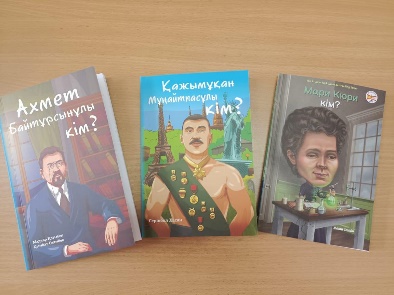 Типология книг разнообразна: научная, массово-политическая, справочная, учебная, однако значительную часть издании составляют художественные произведения. Детская литература Казахстанского издания составляет в 2023 году -  258 экз. на сумму 552921,64 тенге. Это такие книги: Н.Мұратәлиев «Ғажайып жерге саяхат», С.Лагерлеф «Нильстің таңғажайып саяхаты», Б.Сокпакбаева «Менің атым Қожа», Б.Момышулы «Ұшқан ұя», книги издательства «Мазмұндама» Хасан С. «Қажымұқан Мұңайтпасұлы кім?», «Ахмет Байтұрсынұлы кім?» и др., энциклопедии для среднего возраста «Энциклопедия: Таулар: жанартаулар, үңгірлер», Наурызбаева З. Калаус Л. «Бату мен достарының алтын тостағанды іздегені». Также с бюджета преобрели уникальную интерактивную книгу на трех языках «Біл бала» - это книга помогает ребенку познавать национальные ценности своей страны, интерактивная аудио книга разработана по требованию современности, интересна для детей дошкольного и младшего возраста. Также получена умная книга «Әліппе 3Д» для самых маленьких читателей. Также с получили уникальный интерактивный комплекс «Абайтану әліппесі» и 3 шт электронных книг. Этими книгами могут пользоваться  слабовидящие, а также для них приобрели книги с укрупненным шрифтом. 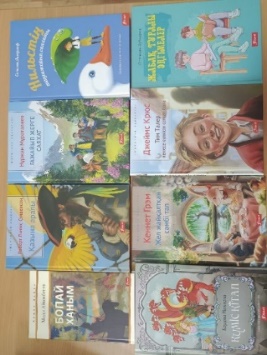 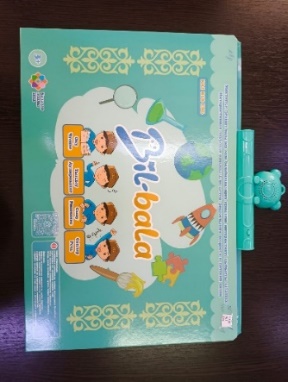 Основные направления работы отдела использования единого фонда, это:-удовлетворение читательских запросов ЦБС по внутрисистемному книгообмену;- учет фонда структурных подразделений ЦГБ по каталогу-индикатору;- подбор тематических комплектов филиалов ЦБС;-сохранность и пополнение книги из ретро фонда, работа проекта «Сирек кітаптар», «Кеншілер даңқы»-  участие в проверке фондов структурных подразделений;- контроль за сохранностью фондов системы, введение электронного  каталога 1С;- организация работы реставрации  книг ЦБС;- анализ использования конкретных отделов фонда библиотек.Основная задача отдела ООИФ заключается в формировании книжного фонда ЦБС, соответствующего современным информационным потребностям пользователей библиотек. Работа с фондом включает следующие технологические процессы: анализ читательского спроса, комплектование, обработка новых поступлений, организация использования фонда, обеспечение его сохранности, проверки, списание устаревших и ветхих документов, передача дублетных и невостребованных изданий.Книжный фонд ООИФКонтрольные показателиВыбытие из библиотечного фонда ЦБСУвеличилось выбытие из фондов библиотек по сравнению с 2022 годом. Выбытие документов из фондов происходило по причинам ветхости, устарелости и утери читателями. Наибольший процент фонда это издания 10-20 летней давности, многие из них потеряли актуальность, устарели по содержанию, не пользуются спросом пользователей. В 2023 году книжный фонд в ООИФ составляет -  22745 экз. документов. Получили новой литературы - 46 экз.;Расставили индикаторов  -   46 экз.;Оформили новых разделителей для каталога-индикаторов – 300 шт.;Обработали новую литературу: поставили печати, наклеили кармашки, написали книжные формуляры.  В библиотеки –филиалы были даны устные консультации:- по проверке фонда -20;-по сохранности фонда - 20;-по списанию ветхой литературы и оформлению актов - 20;Выезды в филиалы -20, с практической помощью-10.		Консультации, официальные письма и справки сотрудникам библиотек-филиалов: Расстановка книжного фонда по ББК, УДК соблюдение режима хранения.Организация и хранение фондов краеведческих документов.Сохранность периодических изданийВведение база данных книжного фонда по форме1Ссвоевременный ремонт и переплет изданийудовлетворение запросов читателейСоответствие требованиям пожарной безопасностиВ 2023 году было выполнено справок и дано консультаций – 60. Работа с редкими книгамиПо пропаганде редких книг продолжит работу проекта «Сирек кітаптар – құнды дүние», «Кеншілер даңқы».В рамках книжного фестиваля в городском парке из ретро фонда была организована передвижная книжная выставка.  Собрали первые издания произведений казахских писателей 50-60-70-х годов в фонде «Ретро книги». Мы верим, что сохранившиеся в этом месте полувековые книги в будущем пополнят список древних рукописей. Фонд «Ретро книги» занимается продвижением запланированных мероприятий. Список произведений «коллекции ретро-книг казахской классики» представлен для читателей на сайте.Редкие книги являются не только источником древности, но и памятниками истории. Это исторический свидетель нашего прошлого, а значит, мощный инструмент самопознания прошлого вашего народа.Отдел ООИФ  представлял видеоролик "Наурыз - мерекесі туралы 13 қызықты дерек".https://www.instagram.com/reel/Cp_0n57DLyc/?igshid=MzY1NDJmNzMyNQ== Главным условием обеспечения сохранности является его учет. С этой целью проводились внутренние  проверка книжных фондов библиотек с соответствии с графиками в филиале №1, 11, 12 по обслуживанию детей.Проверка фонда осуществляется путем сравнения таланов и книжек, а также электронным  1С вариантам  книжного варианта. По окончании  сверки проводился поиск некоторых недостающих книг. Просматривались предыдущие акты по списанию, формуляры читателей, велась работа с задолжниками. Одновременно была проведена работа по отбору ветхой литературы на списание По графику комиссия по книжному фонду выезжала в библиотеки филиалы с целью просмотра литературы на списание литературы.В результате осмотра книжного фонда и изучения литературы, комиссия вынесла решение исключить из фонда КГУ «Централизованная библиотечная система г. Караганды» филиалах №11 дет., 12 дет.,15 дет. книги, в количестве  4351 экземпляров на сумму  106 206,76 (Сто шесть тысяч двести шесть) тенге 76 тиын. Согласно нормативно – правовому документу республиканского уровня «Инструкции по учету и списанию библиотечного фонда государственных библиотек» от 7 декабря 2015 г № 374 и на основании письма ГУ «Отдела культуры, развития языков, физической культуры и спорта города Караганды» № 442  от  22 июня 2023,  № 711  от  10 октября 2023 г.  произвели списания  книги. После сдачи в макулатуру, вырученные средства зачислили в бюджет. Работая в данном направлении, наш отдел ООИФ проводят методические консультации, а также оказывают практическую помощь по следующим вопросам: сохранность библиотечного фонда, проверка библиотечного фонда, оформление документов на выбывающую литературу, учет выбытия доументов из библиотечного фонда, расстановка книжного фонда.Периодические издания хранятся в книгохранении по годам, Республиканские издания 5 лет, Россиские издания 3  года. 2023 году  51 комплект газеты и  2690 экз. журналы списаны  и сданы в макулатуру. После сдачи в макулатуру, вырученные средства зачислили в бюджет. 	Сохранность фонда – это и воспитание у читателей бережного обращения с книгой, работа с читательской задолженностью, ремонт книг, учет фонда и многое другое. Во всех библиотеках проводятся беседы с читателями о правилах пользования библиотекой, о правильном обращении с книгой. Индивидуальные и групповые мероприятия по сохранности фонда: звонки по телефону, поквартирный обход, индивидуальные листки- напоминания; SMS.в соц. сети.    С целью сохранения книжного фонда ЦБС г.Караганды за отчетный период реставратором было отреставрировано 980 книг.     За 2023 г. реставратор посетила филиал №12 по обслуживанию детей для библиотекарей был проведен мастер класс по мелкому ремонту книг, в ходе которых совместно с библиотекарями филиалов было отреставрировано 41 книг.        Так же в отчетном периоде реставратором был снят и размещен в инстаграмм видеоролик по мелкому ремонту книг на темы: «Как предотвратить повреждения книг» https://www.instagram.com/reel/Cz2p47BqRZQ/?igshid=MzY1NDJmNzMyNQ==.  Также на сайте библиотеки начал свою работу цикл видеоуроков по реставрации книг и уже размещен первый урок «Как предотвратить повреждения книг».     Реставратором  постоянно ведется  изучение новых методов работы в области реставрации книг  для повышения своих навыков  и умении в работе.В своей деятельности библиотекари старается не только привлечь детей к чтению, но и научить их бережно, с любовью относиться к книге. Осуществление этих задач стало возможным с организацией разновозрастного актива читателей детской библиотеки и создания на его базе кружка «Книжкина больница» 12 дет., 1 дет.,  В работе кружка используются различные формы: беседы (разговор от лица книги), деловая игра, презентации, практические занятия. Работает уголок скорой помощи  «Дресс код для старой книги», где проводится мелкий и средний ремонт книг членами кружка «Друзья библиотеки». (5дет.,11 дет.,15 дет.) Пропаганда правил пользования книгой и библиотекой постоянно ведётся на страничках «В контакте», Инстаграм; во время экскурсий по библиотеке и проведения мероприятий, связанных с ББЗ:Проведено  экскурсий во всех филиалах:  «Первоклассный читатель пожаловал к нам» «Книжное царство встречает друзей»  «Дом, где живут книги»  «Здравствуй, книжкин дом!» и др.Тема бережного отношения к книгам отражалась в индивидуальных и групповых беседах для школьников: беседа «Книга-твой друг. Береги ее!» /1-2кл./ беседа «Книга в твоих руках» /3-4кл./библиоразведка «Ужасно интересно все то,что неизвестно» /5-6кл./ и др.Работа с задолжниками            В обеспечении сохранности фонда большую роль играет постоянная борьба с задолженностью. Ликвидация читательской задолженности составляет неотъемлемую часть деятельности библиотек ЦБС. В течение 2023г. сотрудники ЦБС для более эффективной работы с должниками использовали социальные сети. Телефонные звонки – напоминания, SMS-сообщений. Вернуть документы в библиотечный фонд, щадя при этом самолюбие нарушителей библиотечных правил, позволяют устроенные акции, декады такие как: Во всех библиотеках системы ведутся тетради по работе с задолжниками.	Во всех филиалах прошли акция прощения задолжников библиотеки. «День рассеянных читателей»  «Верните книги в родные стены!»;«Библиотека без задолжников»; «Неделя прощенной  книги»; 		Был проведён «День рассеянных читателей» В этот день читатель не обязан объяснять причину задержки книг, к нему не применяются штрафные санкции, он может возвращать долги любого срока давности. «Забывчивые читатели» могут сдать литературу и за себя, и за родных или друзей.- День возвращенной книги «Задолжник, отзовись!»- проведена акция «Книга хочет домой», к участию в которой были привлечены волонтёры – ребята, которые учатся в одном классе с задолжниками или живут рядом.-   Провели акций, декад, рейдов: «Библиотека без должников», «Не будь - задолжником», «Прочитал, незабудь   вернуть «Неделя возвращенной книги»:«Добро пожаловать, задолжник», «Борышкер, қош келдіңіз», «Успей сдать книгу», «Кітапты тапсырып үлгер»Работа Совета и актива библиотеки помогает в работе с задолжниками, в ремонте книг, в бытовых проблемах. Деятельность библиотеки за текущий период являлась целенаправленной и комплексной, способствовала творческому сотрудничеству с общественными организациями и учреждениями, привлечению читателей, формированию положительного имиджа библиотеки.Среди читателей постоянно проводятся индивидуальные беседы по сохранности книжного фонда. На абонементе при записи читателей, библиотекари знакомят читателей с Правилами пользования библиотекой.  Сотрудники абонемента говорят о важности своевременного возврата литературы, проводят разъяснительную, профилактическую работу по предупреждению нарушений Правил пользования библиотекой.Итоги проделанной работы  по ликвидации читательской задолженности анализируются. Наиболее эффективными формами работы признаны напоминания по телефону, подворные обходы. Результат систематической комплексной работы – резкое снижение читательской задолженности (количество читателей – задолжников уменьшилось более чем в 3 раза). Динамика работы с задолженностьюПропаганда единого фонда В  филиалах по юбилейным и знаменательным датам были организованы темтические подборки литературы. Структурным подразделениям также была оказана помощь при подборке литературы на различные темы: политика, экономика, экология, здоровье, спорт, а также была выдана и художественная литература: классика, детективы, романы, фантастика.Внутрисистемный обмен (ВСО)В течении 2023 года активно велась выдача документов по внутрисистемному обмену через единый фонд библиотеки. Книгообмен проходил между книгохранением, отделом обслуживания центральной библиотеки и библиотеками-филиалами. Большой процент отводится использованию художественной литературы. Это объясняется тем, что библиотеки испытывают недостаток в современной художественной литературе и пытаются восполнить его за счёт фонда центральной библиотеки. Показатель использования отраслевой литературы складывался из индивидуальных запросов читателей и подборки тематических комплектов:к 80 летию писателя, кандидата фил.наук Мурата Ауэзова   ;к 335 летию со дня рожд. қазахского ақына и жырау Бухар Жырау Қалқаманұлы;к130 летию члена партии «Алаш», поэт Магжан Жумабаева;к 165 летию Шакарима Кудайбердыулы;            к акции «Одна страна – одна книга» и тд.
Характеристика выполнения основных показателей работы.            Анализ статистических данных показал возрастающую потребность в услуге внутрисистемного книгообмена. Формируя по заявкам книжные подборки для библиотек, центральная библиотека, таким образом, восполняет недостаток нужной литературы в филиалах. Например, успехом пользовались тематические подборки к знаменательным и памятным датам. Литературы Казахстанских писателей, местных авторов.  Тематические подборки формируются к знаменательным датам, к различным актуальным вопросам жизни страны. В точение года  филиалы получают индивидуальные   подбороки по плану. Тематика запросов           Наиболее запрашиваемая тематика по ВСО – воспитание личности ребенка, история, психология,, учебная литература, и т. д.  Услугами ВСО в библиотеках филиалах пользовались студенты, медицинские работники, учителя, педагоги, рабочие, учащиеся школ, пенсионеры и другие категории читателей. Наиболее многочисленными пользователями библиотек ЦБС являются студенты высших и средне специальных учебных заведений, поэтому много запросов было по учебным дисциплинам, значительное количество читательских требований шло на историческую, художественную литературу, книги по психологии на книги повышенного спроса. Например в библиотеках филиалах активно заказывались пользователями по ВСО современные художественные литературы, фантастика . Подведя итоги внутрисистемного книгообмена за год, следует отметить, что:внутрисистемный обмен обеспечил равные условия в обслуживании пользователей независимо от того, где они проживали, давал возможность оперативно получать необходимые документы. именно литература “временного” пользования позволила улучшить библиотечно-библиографическое обслуживание, так как с помощью одного только фонда библиотеки филиала невозможно было своевременно и полно удовлетворять читательский спрос. с помощью ВСО увеличилась обращаемость фондов библиотек ЦБС. 
           Практика показала, что в период активной работы ВСО значительно расширилась сфера влияния библиотек-филиалов, вырос их авторитет среди населения. Книговыдача по отраслям знаний
Книговыдача по внутрисистемному книгообмену за год составляет 12006 экземпляров книг. По сранению отчетного года рост  +4В течение 2023 года отдел организации и использования фонда подготовил  255 подборок для структурных подразделений.Подводя итог, следует констатировать, что ряд ЦБС  относятся с должным пониманием к вопросу эффективности использования фондов, внедряя всевозможные формы ВСО, что поддерживает показатели на уровне прошлого года. Активизация ВСО в сложившихся условиях может возрасти только от успешной, эффективной работы всех библиотек, которая зависит от многих факторов: - состава и величины фонда;  - организации изучения использования фондов, определения объема неиспользуемой литературы в фонде каждого структурного подразделения с целью последующего перераспределения;  - систематического проведения анализа и обобщения данных по ЦБС о неудовлетворенном спросе пользователей с целью выявления пробелов в комплектовании; - систематической и развернутой информации о составе единых фондов ЦБС и новых поступлений (мониторинг); - вовлечения во внутрисистемный книгообмен всех структурных подразделений ЦБС; - и самое главное - от активности библиотечных работников, их моральной и профессиональной ответственности перед пользователямиВыводы   Количество поступления новых изданий 47 экз.  обновляемость фонда 0,2 %.Наличии в фонде изданий  актуальные по содержанию.Необходимо увеличение новых современных изданий в библиотеке.Пропаганда незаслуженно забытых изданий, путем проведения мероприятий.V. СОДЕРЖАНИЕ И ОРГАНИЗАЦИЯ РАБОТЫ С ЧИТАТЕЛЯМИАнализ читательских группВ ходе анализа работы детских библиотек было выявлено, что в 2023 году число читателей составляет 16297 человек. Наиболее активная категория из которых это дети от  11 до 15 лет. Благодаря пропаганде книги и чтения через социальные сети, используя современные способы пропаганды информации эта категория увеличилась на 11% по сравнению с прошлым годом, а именно 7908 зарегистрированных читателей. Так же немаловажная категория пользователей библиотеки это дети от 0 до 10 лет. Благодаря успешной работе с руководителями детского чтения, а именно с родителями и педагогами эта категория читателей так же была активна в этом году и составила 5438 от 0 и до 10 лет и соответственно 2508 зарегистрированных руководителей детского чтения. Кроме того благодаря программе по адаптации и проекту «Библиотека без границ»  библиотеки города посетило 39 пользователей с инвалидностью в категории от 0 до 10 лет и 62 пользователя от 11 до 15 лет. Дети и подростки, как особая социально-демографическая группа, требует повышенного внимания общества. Сегодня она формирует и несет в себе образ будущего, на нее возлагается ответственность за развитие общества, за благополучие старшего поколения.Информация по массовым мероприятиям Очень важно показать и родителям, и детям принципиально иной, современный имидж библиотеки, способной удивлять посетителя. Это качество - удивлять, вызывать интерес, любопытство - становится на сегодняшний день основным мотивом деятельности детских библиотек ЦБС г. Караганды. Большим успехом в библиотеках пользовались интеллектуальные игры, квесты, конкурсы, которые проходили как в традиционном, так и онлайн-формате. Многочисленными акциями, флешмобами, Едиными днями писателей, онлайн-проектами отмечены юбилеи писателей.Мероприятия по основным направлениям работыИсторическое направлениеВо всех библиотеках ЦБС оформлены книжные выставки по данной тематике. Цель: формировать у школьников жизненные ценности, основанные на исторических традициях, нравственном, духовном и культурном наследии, приобщать детей и подростков к чтению лучших произведений фольклора и литературы, привлекать в библиотеку новых читателей, а значит успешно формировать патриотическое сознание подрастающего поколения.10 ноября детский отдел библиотеки имени Мухтара Омархановича Ауэзова посетили учащиеся специальной школы - интерната №4 с воспитателям Рамазановой С. Х. и Бекмаганбетовым Б.С. Для ребят был проведен исторический экскурс "Алаш айнасы". В процессе мероприятия присутствующим были продемонстрированы видеоролики с популярного канала "Тарих", "qulaq sal" и было проведено обсуждение наиболее интересных фактов.     15 марта в филиале по обслуживанию юношества №1 провели урок мужества "Памяти Героя", посвящённый 115-летию со дня рождения Мартбека Мамраева. В мероприятии приняли участие учащиеся школ имени Ж.Акбаева, Ю.Павлова и Ж.Ташенова. Своими воспоминаниями об отце поделилась почётный гость - Клара Мартбековна. Учащиеся ОШ им. Ж.Акбаева показали постановку "Кестелі орамал".	14 февраля в библиотеке-филиале №12 по обслуживанию детей для ребят 10 класса ШГ №95 и 9кл. ОСШ №73 был проведен Stori time «Афганистан-живая память». На мероприятие были приглашены воины-интернационалисты, принимавшие участие в афганских событиях - Тайбеков Б., Токтарбеков С., Айнабеков Е., Жариков М. К.  Присутствовало – 32 чел.В честь национального праздника страны, для читателей библиотеки-филиала №11 по обслуживанию детей было проведено мероприятие «Отечество мое - мой Казахстан», раскрывающее вехи и путь становления Казахстана как Республики, совместно с телеканалами «Евразия» и «5 канал». Участники мероприятия: Уголькова Татьяна Ивановна - руководитель благотворительного фонда «Добрый город», тележурналист, автор программы на 5 канале  «Соседи по планете»; Воронков Илья Николаевич - директор компании «Goldway», семейный психолог, руководитель творческо-ремесленной студии «Талант», детский карагандинский писатель.Патриотическая направленность19.04.2023 г. в библиотеке №16 в рамках месячника патриотизма было проведено обсуждение книги Б.Момышулы «Наш генерал». В целях воспитания нравственных черт характера, патриотизма, любви к Родине, гордости за героев, воспитания чувства интернационализма была представлена книжная выставка «Мудрость предков в делах поколений» и презентация «Истина и легенда» о жизненном и творческом пути Б.Момышулы. Смагулова Газиза Габдуллаевна, почетный работник образования РК рассказала об интересных моментах из жизни Б.Момышулы, о  его поездке на Кубу. Ребята узнали много нового о жизни  Б.Момышулы. 1 мая  в Центральном парке города Караганды в рамках проекта "Киіз үйдегі кітапхана" состоялось мероприятие "Ынтымақ түбі - бірлік", посвященное Дню единства народа Казахстана. В ходе мероприятия члены клубов "Султик" и "Өнерлі бала" читали стихи и пели песни. В юрте для жителей города были представлены буккроссинг, книжная выставка "Обитель дружбы и согласия", мобильная библиотека, выставка редких книг, выставка рисунков детей-читателей. Кроме того, с гостями, посетившими парк, были сыграны национальные игры разных стран.       	3 мая в библиотеке-филиале №12 по обслуживанию детей для ребят 3в класса ШГ №95 с целью содействия становлению и развитию личности, обладающей качествами гражданина и патриота своей страны, воспитания патриотизма, любви к Родине, готовности беречь и защищать её была проведена патриотическая игра «Достойно Родине служить!», посвящённая Дню защитников Отечества. Присутствовало:  22 человека. К 130 летию со дня рождения Героя Советского Союза И.В.Панфилова библиотека-филиал №15 по обслуживанию детей провела час интересного сообщения с учащимися СОШ №86 «Легендарный комдив» Цель мероприятия: познакомить молодое поколение с героическими страницами истории Отечества, воспитывать гражданско-патриотические чувства, уважение и благодарность к людям, защищавшим свою Родину.В целях воспитания у подрастающего поколения патриотизма, любви к Родине  в библиотеке-филиале №12 по обслуживанию детей было проведено 11 мероприятий с охватом 164 чел. Среди них урок нравственности «Поклон земле благословенной», посвященный Дню благодарности, познавательный час «Духовное наследие Серикбола Кондыбая», час информации "Едины-значит, непобедимы " и творческое занятие «Открытка к 1 мая», посвящённые празднованию Дня единства народа Казахстана, информина «Дух народа в этих символах», посвященная Дню Государственных символов Республики Казахстан, познавательная игра «А у нас в Казахстане…».КраеведениеКраеведческая деятельность библиотеки направлена на привитие детям любви к малой Родине, уважения к ее истории и культуре, обычаям и традициям, мирному и ратному труду земляков, формирование мировоззрения патриота и гражданина, пропаганду краеведческих знаний и популяризацию книг о родном крае. В центральной городской библиотеке им. М.Ауэзова с членами клуба «Султик» была проведена настольная ролевая игра посвященная городу Караганде по системе "dnd". В настольной ролевой игре совмещается живое общение. Подростки учатся регулировать поведение, прислушиваться к другим, формулировать свою точку зрения, продумывать стратегию, справляться с трудностями. Так же настольные игры выполняют одновременно две функции: развитие мыслительной деятельности и развлечение.9 февраля 2023 года в читальном зале библиотеки-филиала №12 по обслуживанию детей с целью нравственного и патриотического воспитания; пропаганды краеведческих знаний, привлечения к чтению и популяризации книг о родном городе для ребят 6а класса ШГ №95 было проведено поле чудес «Я в этом городе живу, я этот город знаю». Читатели совершили виртуальное путешествие по родному городу и его памятным местам, ответили на вопросы фото викторины. В заключение был проведён экспресс-обзор по книжной выставке «Горжусь тобой, моя Караганда!».«На карте города созвездие имен» -  краеведческий ретро-маршрут провел филиал №11 по обслуживанию детей. В рамках проекта «Улицы моего города» и с целью воспитания любви и уважения к истории и культуре родного города. В ходе мероприятия ребята познакомились с историей становления Караганды, совершили своеобразный «экскурс» по улице К. Аманжолова.	28 апреля в библиотеке-филиале №5 по обслуживанию детей состоялась встреча с автором книг «Алтын бесік», «Көктерек», «Сортировка – любовь моя», «Мой эль», «Великие люди Великой Степи», уроженцем поселка Сортировки Мухамедкарим Салкеновичем Бектурсиновым. У учащихся СОШ № 85 появилась прекрасная возможность познакомиться и пообщаться с таким интересным человеком. Учащихся интересовало все, начиная от вопросов о детстве и заканчивая творческими планами на будущее. Особенно интересно было услышать о его книге «Сортировка – любовь моя». Встреча с гостем принесла всем присутствующим на встрече массу положительных эмоций.В центральной городской библиотеке имени М.О.Ауэзова прошел вечер встречи с основателем Национальной ремесленной школы, карагандинским предпринимателем Ермековой Дамели Сериковной на тему «Национальное ремесло – великое достояние». В мастер-классе приняли участие учащиеся и преподаватели школы-гимназии имени Ахмета Байтурсынулы, члены клуба «Султик», библиотекари.15 сентября 2023 года в центральной городской библиотеке им. М.О.Ауэзова в рамках второго общереспубликанского книжного фестиваля «KitapTime-2023», организованного по инициативе Национальной академической библиотеки, был проведен Единый день открытых дверей «Библиотека – площадка для чтения книг». Цель данного мероприятия -привлечение новых читателей в библиотеку и ознакомление с библиотечными услугами. Гости и читатели библиотеки познакомились с новыми книгами, книжными выставками, приняли участие в различных играх. Библиотекари познакомили читателей с отделами библиотеки, ознакомили с книжным фондом, пригласили читателей стать членами клуба в рамках библиотеки. В едином дне открытых дверей приняли участие активные читатели библиотеки, учащиеся школы-колледжа имени К.А.Сагинова, отдел социальной помощи на дому имени Казыбек би, школа-гимназия имени А.Байтурсынова, средняя школы имени академика Е.А.Букетова.Единый день открытых дверей состоял из нескольких площадок: Буккроссинг-зонаИгра-анаграмма «Путешествие в библиотеку» Тематические книжные выставкиНастольная игра «Библиотечный этикет» Экскурсия в библиотеку «Мир чудес» Игра-викторина «Угадай слово» Развлекательная программа «Детство с книгой»Мастер-класс "Необычные закладки".Язык друга – мой языкС целью духовно-нравственного, патриотического воспитания, расширения знаний о казахском языке, ознакомления с его историей; привития любви и интереса к изучению казахского языка; разъяснения важности перехода казахского языка на латинский алфавит, ознакомления с новым алфавитом; привлечения к чтению книг по данной тематике в соцсети регулярно размещаются посты информационно-разъяснительного характера и рекомендации книг в помощь изучающим казахский язык.К дню языков народа Казахстана  в библиотеке-филиале №11 по обслуживанию детей для ОШ №21 проведено мероприятие, посвященное ученому, лингвисту А.Байтурсынову «Учитель нации Ахмет Байтурсынов». Цель мероприятия: знакомство читателей с  творчеством, книгами казахского общественного деятеля, поэта, ученого, педагога Ахмета Байтурсынова, формирование познавательного интереса у учащихся к истории своей страны, к языкам.Нравственное, милосердие27 мая в детском отделе библиотеки имени М.О.Ауэзова для участников клуба "Султик" прошла совместная встреча родителей и детей с темой "Родители и подростки. Где золотая середина?". Спикером данной встречи выступала Ержанова Дия, НПО "Альянс инновационного развития общества" Ken'Jol", выпускница Родительского университета, мама троих детей и бабушка. В ходе встречи участники обсудили много важных и интересных вопросов о том как правильно вести диалог с детьми и подростками, как слушать и слышать друг друга а так же найти ту самую золотую середину в общении с ними которая приведет к гармонии в семье.В преддверии Международного женского дня в библиотеке-филиале №5 по обслуживанию детей прошел конкурс «Лучшая мама на свете». Цель: познакомить с историей возникновения праздника, формировать культуру взаимоотношений, воспитание уважительного отношения к девочкам, мамам, женщинам, развитие чувства доброты, желания дарить людям радость.2 марта ко дню благодарности работники библиотеки-филиала №1 по обслуживанию детей подарили книги детскому дому в рамках  акции «Жизнь дана для добрых дел». Месяц назад в нашей библиотеке была объявлена акция «Подари книгу детскому дому». Наши читатели приносили детские книги. 2 марта собранные читателями книги были подарены детскому дому «Асем». В общей сложности там воспитываются около 40 детей. Библиотекарь рассказала о пользе чтения. 	19.03.2023г. «В праздник весны и обновления» - Шымырлық пен шеберлік күні - День ловкости и мастерства провели в филиале №11 по обслуживанию детей для СОШ №6. Присутствовало: 15 детей, РДЧ – 2. Цель мероприятия: нравственное воспитание учащихся на основе народных традиций Наурыза; пропаганда книг о традициях и национальных играх казахского народа16 марта в библиотеке-филиале №12 по обслуживанию детей для учащихся 5-го кл. ШЛ №53 с целью нравственного воспитания подрастающего поколения, культивирования семейных ценностей, содействия сохранению культурных ценностей, традиций, духовности была проведена познавательно-развлекательная программа «Наурыз - продолжение сказки, от которой на сердце тепло» к «Шежіре күні» - Дню семейных ценностей.Правовая информация В рамках проекта «Адалдық алаңы» с целью правового просвещения и нравственного воспитания подрастающего поколения и ознакомления с информацией по противодействию коррупции во всех библиотеках системы были оформлены стенды, выставки, уголки.	20 января 2023 года в читальном зале библиотеки №12 для юных читателей с целью формирования у детей антикоррупционного мировоззрения; разъяснения понятия «коррупция» была проведена правовая беседа «Без коррупции с детства». На примерах литературных героев (видеоролик «Коррупция в сказках») и героев реальных ситуаций ребята учились правильно определять и оценивать положительные и негативные поступки, формулировать и высказывать свое отношение к этим поступкам.	К Дню защитника Отечества в библиотеке-филиале №15 по обслуживанию детей для учащихся ОШ №86 провели урок казахстанского патриотизма «Защитники мирного времени». Цель мероприятия: патриотическое воспитание детей, привлечение внимания к родной истории, к судьбе своего народа. Формирование качеств, необходимых для службы в вооруженных силах Республики Казахстан.На кануне празднования дня Конституции РК в детском отделе библиотеки имени Мухтара Омархановича Ауэзова прошла познавательная игра посвященная этой теме. Игру посетили дети с ограниченными возможностями до 18 лет. В игровой форме ребята ознакомились с содержанием главного закона страны и узнали о своих правах. Мероприятие прошло с участием КГУ "Отделение социальной помощи на дому р- на Казыбек би г. Караганды" отдела занятости и социальных программ г.Караганды.Экологическое воспитаниеВ библиотеке-филиале №1 по обслуживанию детей работает клуб экологической направленности "Родничок". / 3-5 классы, 16 чтецов/Главной целью клуба является формирование экологической культуры. В отношении этого клуба были подготовлены специальные планы. Готовится альбом клуба, хранятся протоколы встреч, мероприятий. В течение полугода проводились заседания клуба. В этой работе используются различные виды работ - беседы, конкурсы, выставки-шоу, творческие встречи и т.д.  Клуб стал хорошим местом, где дети могут проводить свободное время, заниматься творческой работой.	8 октября детский отдел библиотеки имени Мухтара Омархановича Ауэзова, вместе с активными участниками клуба "Султик" посетили Карагандинский зоопарк. Для гостей зоопарка была организованна праздничная программа, приуроченная ко Всемирному дню защиты животных, который традиционно отмечается во всем мире 4 октября. Так же отделом обслуживания библиотеки для посетителей зоопарка была организована книжная выставка про животных, с которой могли ознакомиться все желающие. А ребята из клуба провели волонтерскую работу по рекламе библиотеки и привлечения новых читателей.Пропаганда казахстанской литературы	03.02.2022г. в библиотеке-филиале №11 по обслуживанию детей прошла акция комментированных чтений «Фольклорное царство» в рамках проекта «Читающая нация». Акция способствовала активизации учащихся СШ №21. В библиотеку записалось 15 участников мероприятия.  Цель мероприятия: знакомство с казахским фольклором и фольклором других народов РК; заинтересовать детей изучением фольклора народов Казахстана, подчеркнуть мудрость пословиц и поговорок.При поддержке ГУ «Отдел культуры, развития языков, физической культуры и спорта города Караганды» в Центральной городской библиотеке им. М.О.Ауэзова прошел конкурс чтецов в честь 130-летия со дня рождения поэта Магжана Жумабаева, который был  организован совместно с детским филиалом №1. Цель: популяризация наследия великого поэта Магжана Жумабаева подрастающим поколениям, содействие формированию их гражданской позиции, национального самосознания. Повышение интереса школьников к познанию жизни и творчества поэта, пропаганда духовного наследия поэта, усвоения сведений о жизни поэта. На конкурс были приняты заявки от 25 претендентов из числа учащихся 1 и 4 классов. Среди претендентов были определены победители, вручены дипломы и благодарственные письма.  К 80 летию известного ученого-культуролога, дипломата, заслуженного деятеля Казахстана Мурата Мухтаровича Ауэзова библиотека-филиал №15 по обслуживанию детей провела литературный час с учащимися СОШ №86 «Вершина мастерства». Цель мероприятия: Познакомить учащихся с жизнью и творчеством М. Ауэзова выдающегося представителя казахской литературы, чьё имя и произведения вошли в «золотой фонд» казахской литературы и являются гордостью казахского народа.Неделя  детской книгиРадостным событием в жизни детей стала Неделя детской книги. В это время юных читателей и их родителей ждал интересный досуг. «Книга – верный, книга – первый, книга – лучший друг ребят» - под таким девизом в Центральной городской библиотеке имени М.О.Ауэзова стартовала неделя детской книги. Это праздник любознательных детей и взрослых, влюбленных в книгу, праздник веселых приключений, новых литературных открытий, встреч с интересными людьми. Проведение недели детской книги в библиотеке стало ежегодной традицией. С литературной игры "Путешествие в Читай-город" началась неделя детской книги в библиотеке им.М.О.Ауэзова. 28 марта в детском отделе библиотеки имени Мухтара Омархановича Ауэзова к Неделе детской книги прошла творческая встреча с поэтессой и композитором Воробьевой Ириной Анатольевной. Мероприятие посетили учащиеся 52 школы. Во время творческой встречи учащиеся познакомились с жизнью и творчеством поэтессы. А так же прослушали произведения автора в исполнении учениц СШ №21 Балтабек Адии, Еренковой Варвары и Борзовой Екатерины. В детском отделе библиотеки имени Мухтара Омархановича Ауэзова в рамках недели детской книги прошел квест "Преступление в сказочной стране". Во время квеста мальчишки и девчонки с удовольствием искали сюжетные загадки по библиотеке и выполняли задания зашифрованные в них.24.03.2023г. в библиотеке-филиале №11 по обслуживанию детей в рамках Недели детской книги было проведено гостиная сказки «Тридевятое книжное царство» для дошкольников. Цель мероприятия: дать представление детям о празднике Книги; расширение кругозора детей; воспитание бережного отношения к книге. 30 марта в коворкинг-центре филиала №12 по обслуживанию детей в рамках Недели детской книги для юных читателей с целью привлечения к чтению произведений казахской литературы, знакомства с творчеством казахских детских писателей было проведено литературное знакомство «Жил мальчишка в далеком ауле…», посвященное 75-летию со дня рождения казахстанского писателя Марата Кабанбаева, чьё творчество было оценено на международном уровне.24 марта в библиотеке-филиале №15 по обслуживанию детей состоялось открытие Недели детской книги «Қош келдің, кітап апталығы!» - «Здравствуй книжкина неделя!». Учащиеся 5 «а» класса СОШ №86 познакомились с историей этого замечательного детского праздника, который берет свое начало в далеком военном 1943 году. Школьники узнали об истории возникновения книги и ее пути от глиняных табличек до издания современного вида. Викторинами, конкурсами и пословицами продолжилось литературное путешествие по сказкам и литературным произведениям.В этом году Неделя детской книги – отмечает свое 80-летие. Неделя детской книги – это полезные, интересные и познавательные встречи детей с библиотекой, с книгой, а также праздник всех читающих ребят, праздник детства и веселых приключений. В этот чудесный день детская библиотека №5 пригласила своих читателей принять участие на мероприятиях. Праздничная программа «В гостях у королевы книги», провела ребят в волшебный мир книжного царства. На встречу читателям пришла сама Королева книги. В ходе мероприятия дети узнали историю возникновения «книжкиных именин», с удовольствием отвечали на вопросы библиотекарей о своих любимых книгах, героях, писателях.В дни летних каникулВ летнее время все библиотеки-филиалы вели работу с детьми по продвижению чтения в рамках Программ летнего чтения. Программа летнего детского чтения: «Лето, солнце, сто фантазий». Летние месяцы были полностью посвящены работе с детьми, посещающими пришкольные площадки. В течении которых сотрудниками библиотеки было проведено 42 мероприятия, на которых присутствовало 924 ребенка.Как всегда позитивно, весело, при активном участии ребят прошли мероприятия, посвящённые Международному дню защиты детей. Работники ЦБС приняли участие в проведении Дня защиты детей в Центральном парке культуры и отдыха города Караганды в рамках проекта «Библиотека в юрте». ЦГБ им. М.О.Ауэзова совместно с детскими филиалами провели праздник "Остров чтения на планете детства", приуроченный к Международному дню защиты детей. В рамках праздника для всех желающих были приготовлены различные развлекательные площадки с играми, сказками, викторинами, эстафетами и мастер-классами. Библиотекари поздравляли юных читателей и посетителей парка и вручали им сладкие призы. Так же для родителей был подготовлен материал о привлечении детей-подростков в библиотеку, была проведена реклама библиотеки и книги.3.06.2023 г. в библиотеке-филиале №11 по обслуживанию детей был проведен игровой калейдоскоп «Затейник настольных игр» для 2-4 классов. Цель мероприятия: организация досуга детей, знакомство с зонами DAMU KENISTIGI. Наступила пора летних каникул. Наши читатели, имея больше свободного времени, могут встретиться с друзьями, поиграть в настольные игры, познакомиться с книгами-играми. И все это в читальном зале нашего филиала.4 августа в детском отделе библиотеки имени Мухтара Омархановича Ауэзова для воспитанников детского развивающего центра "Солнечный город" прошла экскурсия "Чудесная страна - библиотека". Мальчишки и девчонки с удовольствием познакомились с библиотекой, с детским отделом, читальным залом и абонементом. Узнали о правилах библиотеки и научились обращаться с книгами.9 августа в детском отделе библиотеки имени Мухтара Омархановича Ауэзова для детского лагеря при Центре развития и коррекции "Ресурс" прошел библиотечный урок с экскурсией "Лапки-закладки". Дети с удовольствием познакомились с библиотекой, читальным залом, абонементом, уголком спорта и уголком искусства. А по завершению экскурсии смастерили яркие закладки для своих книг.“Одна страна-одна книга”	1.04.2023 г. в библиотеке-филиале №11 по обслуживанию детей провели литературную гостиную «Писатель эпохи: Толен Абдиков» для учащихся ОШ №83. Присутствовало: 25 учащихся, РДЧ-3. Цель мероприятия: приобщение детей к чтению современной казахстанской литературы; пропаганда литературного наследия Толена Абдикова. Рассказ о творчестве известного писателя современности, воплотившего в своем творчестве любовь к Родине, уважение к выдающимся личностям, темы, затронутые в произведениях Толена Абдикова, ситуации и события, описанные автором, вызвал живой интерес у читателей.	14.04.2023 года библиотекарями филиала №6 проведено литературное занятие о жизни и творчестве писателя, драматурга, общественного деятеля Толена Абдикова в рамках акции “Одна страна-одна книга” для учащихся 5 классов №62 общеобразовательных школ. 23 февраля в библиотеке-филиале №1 по обслуживанию детей было проведено мероприятие по обсуждению рассказа  Толен Абдик «Гости». В мероприятии приняли участие учащиеся 5 класса школы №16. Учащиеся заранее прочитали это произведение. Рассказ Толена Абдикова "Гости" - это произведение, поднимающее большую социальную проблему, не утратившую своей актуальности и сегодня. В произведении говорится об уважении к родителям, твердом следовании традициям и обычаям.18 мая в рамках акции «Одна страна –одна книга» для юных читателей библиотеки №12 по обслуживанию детей было проведено информ-досье «Писатель и драматург - Толен Абдик». В ходе беседы ребята узнали, что в этом году в рамках акции для всеобщего изучения были выбраны произведения Толена Абдика, познакомились с биографией и творчеством писателя, а также с книгами, представленными на просмотре. В рамках акции «Одна страна - одна книга» библиотека филиал №15 по обслуживанию детей провела информину с учащимися ОШ №86 «Его имя в истории края» посвященное к 75 летию Толена Абдикова. Цель мероприятия: Расширить знания у подрастающего поколения о творчестве писателя, воспитать бережное отношение к книге, популяризация художественной литературы писателя.В «Қасым үйі» состоялось очередное занятие поэтически-творческого клуба «Өнерлі бала», которое проходило в рамках республиканской акции «Одна страна – одна книга». В ходе мероприятия были представлены произведения Толена Абдика, были проведены интересные игры, викторины.Маркетинговые исследованияВ этом годуработниками филиала №12 по обсулживанию детей было проведено анкетирование «Книга в моей жизни». На вопросы анкеты ответили 54 читателя от 8 до 14 лет.  Ребятам было предложено 16 пунктов, на которые они должны были ответить.  На вопрос «Много ли ты читаешь?» респонденты ответили:45% «Только по школьной программе», 30% «2 и более книг в месяц»,15% «1 книгу в месяц», вообще не читают 10%. На вопрос: «Какие книги ты любишь читать?» последовали вполне предсказуемые ответы /приключения – 85%, фантастику -30%, сказки – 35%, ужастики -42%, романы для девочек -20%, о природе -18%, о спорте – 15%, по истории – 10%, по технике -10%, классику -2%/. На вопрос «достаточно ли книг по интересующей тебя теме на абонементе нашей библиотеки?»  78% ребят ответили положительно. Ощущается нехватка книг о спорте, компьютерах, современной детской литературы. 65% отметили, что чтение - это «необходимая часть учёбы»; 28% - «способ получения информации»; 15% - «развлечение, удовольствие»; 11% - «необходимая часть жизни». Очень отрадно было получить на 100% положительные ответы на вопрос «Выбирая книгу, обращаешь ли ты внимание на аннотацию, вступительную статью?». Однако на вопрос «При выборе книги ты когда-нибудь обращался к помощи картотек?» 65% ребят ответили отрицательно. На вопрос «Как ты думаешь, в современных условиях компьютер может заменить книгу?» 65% ответили «нет, книгу ничто не заменит» и 35 % - «когда как».На вопрос «Интересуются ли твои родители, что ты читаешь?»  15 человек ответили отрицательно.Подводя итоги анкетирования, можно констатировать: хотя чтение уже не является неотъемлемой частью досуга и повседневной жизни, роль его достаточно высока. Конечно, прослеживается тенденция того, что от средних к старшим классам число любителей чтения значительно уменьшается, растет доля тех, кто читает только или в основном по необходимости. Можно констатировать, что книга для большинства современных детей перестала быть источником духовного роста – это источник информации, который постепенно заменяет компьютер с его неограниченными возможностями. Поэтому нам необходимо уделять повышенное внимание вопросам сохранения интереса к чтению в ходе индивидуальной работы с читателями. Так же анкетирование выявило пробелы в нашей работе. Почти половина опрошенных ребят не обращались при выборе литературы к помощи каталогов и картотек, а некоторые и вообще не имеют о них понятия. Необходимо увеличить количество групповых и индивидуальных бесед, библиотечных уроков, консультаций, пропагандирующих СБА библиотеки; более эффективной сделать наглядную пропаганду. Кроме того, недостаточно востребована литература по истории. В целях активизации пропаганды литературы по этой теме были оформлены рекомендательные списки литературы «Что читать по истории Казахстана» и «Родная земля- молодая и древняя».КЛУБЫКРУЖКИ (для детей )Особое место в деятельности библиотек занимает клубная и кружковая работа. Нельзя не отметить значение клубов при библиотеках, которые способствуют развитию у читателей интереса к книге, побуждают читателей к творчеству. В библиотеках работают клубы и кружки по следующим направлениям: краеведческие, исторические, экологические, любителей поэзии, семейные клубы и другие. В рамках клубов проводятся дискуссии, диалоги, литературные праздники, встречи с интересными людьми и т.д.ПРОЕКТЫПРОГРАММЫВ 2023 году библиотеками системы были реализованы проекты, программы направленные на привлечение пользователей. Основу данной работы составили культурно-массовые мероприятия по выбранным направлениям. Основными задачами проектов и программ стали: увеличение числа пользователей библиотеки; привлечение аудитории; социализация читателей; внедрение в работу библиотеки новых технологий, усиление краеведческой деятельности, работа по привлечению пользователей.В течении 5 лет центральная городская библиотека им. М.О.Ауэзова работает по программе «Библиотека – как центр по проблемам детей с ограниченными возможностями». С помощью данной программы библиотекари способствуют более полной адаптации детей с ограниченными возможностями их интеграции в обществе, развитию их способностей и возможностей. В текущем году в рамках данной программы было проведено 7 мероприятий совместно с отделом социальной помощи на дому района Казыбек би.В 2023 году библиотекой-филиалом №12 по обслуживанию детей была продолжена работа по реализации комлексно-целевой программы «Чтобы мир добрее стал». Цель: приобщение детей с ограниченными возможностями к чтению; помощь в социальной адаптации. В рамках программы было проведено 10 мероприятий для ребят из специальных школ-интернатов №4 и №6, центра социальной поддержки детей с особыми образовательными потребностями на самые разные темы с охватом 150 человек. Среди них: литературная игра «Сказочный хоровод», литературно-игровой досуг «Читаем и играем!», час казахской сказки «Алдар Косе и все, все, все…», библиотерапевтическое занятие «Час весёлого рассказа», библиоэкскурс «Книга – лучший друг», познавательная игра «А у нас в Казахстане…», познавательная викторина «Дружба начинается с улыбки» /К Дню толерантности/.	13 января 2023 года в центральной городской библиотеке им. М.О.Ауэзова при поддержке акимата города Караганды, ГУ "Отдел культуры, развития языков, физической культуры и спорта города Караганды" стартовал проект "Тарихтан сыр шертеді менің қалам". Цель данного проекта: ознакомление с литературой о Караганде, информирование об улицах и достопримечательностях города и объединение собранной информации, создание единого фонда по краеведению. В течение года библиотеками системы в рамках данного проекта были проведены различные по формату мероприяти. Итоги проекта будут подводиться к 90-летнему юбилею города Караганды в 2024 году.Анализ работы детских библиотек в социальных сетях VI.    СПРАВОЧНО-БИБЛИОГРАФИЧЕСКОЕ И ИНФОРМАЦИОННОЕ ОБСЛУЖИВАНИЕ ПОЛЬЗОВАТЕЛЕЙИнформационное обслуживаниеМассовое информирование:Детские библиотеки регулярно оповещают читателей и пользователей о выходе новых изданий, полученных библиотекой новинках, а также об имеющейся в данной библиотеке литературе по тем темам и проблемам, которые интересуют читателей и пользователей. В работе используются самые разнообразные формы: библиотечные уроки, игры, уроки информационной культуры, беседы, экскурсии. В библиотеках традиционно уделяется большое внимание массовому, групповому и индивидуальному информированию. Массовое информирование представлено бюллетенем новых поступлений, который выпускается по мере поступления литературы, оформлением книжных выставок новинками литературы, проведением библиографических обзоров, Дней информации и др. Кроме того, детские библиотеки ЦБС продолжают использовать свои аккаунты в социальных сетях ВКонтакте, Instagram, Фейсбук и сайт библиотеки для информирования пользователей о поступлении новой литературы, раскрытия фонда библиотек, о новостях библиотек и т.д.В 2023 г. библиотеками было выпущено 18 информационных бюллетеней «Новые книги - новое чтение», «Добрый мир любимых книг», «Я с книгой открываю мир», «Интересно родителям!», «Читаем вместе», «Почитай-ка, отдыхай-ка» и т.д.В детских библиотеках ЦБС г.Караганды проводились Дни информации: «Путешествие в мир новой книги» (ф.5д.), «Энциклопедии для эрудита» (ф.11д.), часы информации «Энциклопедии для эрудита», «С книгой в страну знаний», «Лучший подарок-книга». Организованы просмотры литературы к юбилейным датам и по поступлению новых книг, такие как «Стихи для детей Ермека Утетлеуова», «Литературные новинки», «Без коррупции - с детства», «Энциклопедии для любознательных», «Путешествие по стране Здоровья» и др. В течении года оформлялись книжные выставки, такие как «Подружись с хорошей книгой», «Сокровища книжных полок», «Моя Родина - Казахстан», «Ұлы жеңіс - ұрпаққа аманат» и др. Распространенными формами массового информирования стали сообщения о новинках литературы и периодики – проведение обзоров и игровых форм, таких как викторины-информины. Так, детские библиотеки ЦБС провели следующие обзоры «Писатели Казахстана - детям», «Растем вместе», «Хоровод сказок», «Зимняя сказка», информину-викторину «Под флагом голубым» и т.д.Одной из направлением в массовом информировании и рекламной деятельности библиотек является размещение публикации в областных, республиканских СМИ, а также подготовка сюжетов об основных событиях библиотечной жизни, мероприятиях, проектах, проходящих в библиотеках. В СМИ были опубликованы 42 статьи в газетах. б) Групповое информирование:На групповом информировании в детских библиотеках состоит 18 абонентов. В детских библиотеках, групповое информирование осуществлялось в форме устных обзоров, с помощью телефонных справок, консультационного обслуживания, сообщения по электронной почте, составления библиографических списков. Групповым информированием как и в прежнее полугодие охвачены руководители и педагоги школ, воспитатели и методисты детских дошкольных учреждений, РДЧ. Абонентами группого информирования остаются: учителя СШ № 46,83,6,16,13,73, ОСШИ №3, ЗПР, детский дом для детей с ОВР, д/с «Айсулу», «Аққу» и др. Для учителей казахского языка был проведен день специалиста «Ана тілі – жүрек үні».	Осуществлялись тематические подборки литературы в режиме «запрос-ответ»: «Владейте информацией», «Современные писатели Казахстана», «Тіл байлығы – рухани байлық»  и т.д.   Специалисты библиотек ЦБС проводят в школах, детских садах информационные обзоры новых поступлений, обзоры актуальных статей по страницам изданий. По мере поступления новой литературы выпускаются информационные списки, бюллетени «Совершенствование навыков чтения младших школьников», «Креативные методики в педагогической практике», «Уроки Премудрой книги».в) Индивидуальное информированиеИндивидуальное библиографическое информирование осуществлялось в виде ежеквартальных письменных или устных сообщений. В 2023 году в детских библиотеках ЦБС насчитывалось 18 абонентов индивидуального информирования. Индивидуальными потребителями информации в основном являются школьники, а также РДЧ. Информацию о поступивших книгах и периодических изданиях, выставках-просмотрах новинок и т.д. абоненты получали лично, по телефону и электронной почте. Темы индивидуального информирования различные это и краеведение, история, образование, досуг, книжные новинки и т.д. Вот   некоторые темы  индивидуального информирования: - «Путешествие в шахматное королевство» ученик 6 кл. ШГ №95 Дубков С. (ф.12д.)- «Песочная терапия в работе с детьми» психолог ШИ ЗПР Хощенко Н.А (ф.12д.)- «Легенды Древнего Рима» ученица 5 кл. СОШ №86 Баерова Д. (ф.15д.)- «Детское чтение для сердца и разума» учащися 4 кл. СШ №83 Лушпай Н. (ф.11д.)- «По страницам детектива»  СШ №16 8 кл. Кошел А. (ф.1д.) и др.Выполнение библиографических справокСправочно - библиографическую работу ведут все библиотеки ЦБС. За отчетный период было выполнено 969 справок. Из них на казахском языке было выполнено 487 запроса. В основном это  тематические справки.  Темы некоторых запросов: «История тюркских военных формирований», «Ватикан - государство музей», «Цвет и характер», «Из чего сделан мир» (химический состав земли) и т.д. Справки предоставлялись разного характера: юбилейные даты, правовая информация; популярная культура, туристическая информация; медицинская информация; информация позновательного характера.Наряду с традиционной формой СБО продолжает развиваться виртуальное справочно-библиографическое обслуживание через социальные сети – «Инстаграм», «ВКонтакте», «Фейсбук» и т.д. Большая часть вопросов касалась наличие в фондах библиотек книг и составлению списков литературы. Детские библиотеки выполняли справки с помощью Интернета (27), вот некоторые из них: «Спаймеры», «Кирибати», «Аллотропия фосфора», «Знаменитые дома моды», «Геотроника».Работа со СМИРабота по оцифровке документовДетские библиотеки ЦБС продолжат работу по оцифровке документов в рамках государственных программ «Рухани жаңғыру», «Цифровой Казахстан» и регионального проекта «Сохранность фонда краеведческих документов библиотек Карагандинской области», а также продолжится работа по реализации Плана мероприятий по исполнению Дорожной карты на 2020-2024 гг.  В 2023 году оцифрованы 41 документов, в том числе на казахском языке - 17. В течении года были заключены авторские договора, заключены 5 договоров на перевод книг авторов в цифровой формат. Договора заключены со следующими авторами Байтуовым Ж., Галихиным Н., Пономаренко Е., Жантасовым А., Бектурсын М. Оцифрованные книги были выставлены на сайте библиотеки. VII. Автоматизация библиотечно-библиографических процессовКомпьютеризация и техническая модернизацияИз 5 детских библиотек ЦБС на 01.01.2024 г. персональные компьютеры имеют все библиотеки, все они подключены к Интернету. Интернетизация библиотек Предоставление доступа к Интернет осуществлялось с помощью сети iD NET – 3 библиотек, с сетью Megaline 2 детских библиотек  со скоростью 20 Мб/сек. В целях комфортного пребывания пользователей предоставлялся бесплатный доступ в 4 библиотеках к сети Интернет по беспроводным технологиям связи (wi-fi). Создание ЭККачество библиотечного обслуживания сегодня во многом зависит от состояния компьютерного парка, наличия локальной вычислительной сети и высокоскоростных линий доступа в Интернет, сформированного фонда на электронных носителях информации, своевременно актуализируемых библиографических и полнотекстовых баз данных.  Количество библиотек ЦБС г.Караганды, использующих автоматизированные технологии: - обработки и ведения электронного каталога – все библиотеки. Все детские библиотеки ЦБС используют в работе Web-РАБИС. Программа Web-РАБИС объединила в единую компьютерную сеть все 5 детских библиотек ЦБС и имеет возможность представлять свои ресурсы не только в стенах библиотеки, но и в Интернете. В программе Web-РАБИС в модулях «Каталогизатор» и «Комплектование» ведется обработка поступлений и ведения ЭК.  Учет библиотечного фонда (учет фондов) – ведется в программе Web-РАБИС. Создание электронного каталога продолжила свою работу в 2023 году. В конце 2022 года была приобретена автоматизированная система Web-РАБИС, которая в 2023 году была внедрена во всех детских библиотеках ЦБС г.Караганды. Электронный каталог выставлен на сайте библиотеки. На 01.01.2024 г. собственный электронный  каталог детских библиотек насчитывает 3236 электронных записей. Объем электронного каталога в 2023 году увеличился на 141 запись. Параллельно с вводом новых поступлений литературы и библиографическим описание статей продолжается работа по редактированию ЭК. В 2023 году будет произведена корректировка ЭК в программе Web-РАБИС, были отредактированы и удалены дублетные записи, исправлены грамматические ошибки, выявлены отпечатки, проверена правильность заполнения полей. Отредактировано 32 записи в ЭК, удалены 9 дублетных записей. СайтостроениеЦБС г.Караганды имеет собственный сайт, детские библиотеки ведут страницы в соцсетях: ВКонтакте, Одноклассники, Майл.ру, Фейсбук, Инстаграм и т.д. Кроме того, ведутся каналы на You Tube. Число библиотек, имеющих веб-сайты – 1. В настоящее время происходит процесс совершенствования контента сайта с учетом отзывов и предложений пользователей. Библиотечный портал с каждым годом повышает свой статус как виртуальной информационно-просветительской площадки, в частности для размещения информации о профессиональных мероприятиях, о библиотечных акциях; для обеспечения удаленного доступа пользователей к электронному каталогу, к полнотекстовым краеведческим коллекциям. На сайте библиотеки ЦБС установлены следующие виртуальные сервисы: «Поиск книг», «Онлайн продление книг», «Виртуальная справка», «Формируем библиотечный фонд вместе», «Электронная доставка документов». Все детские библиотеки имеют свой раздел, где размещают информацию о библиотеке, новости, информацию о проведенных мероприятиях.IX. МЕТОДИЧЕСКАЯ ДЕЯТЕЛЬНОСТЬАналитическая деятельность библиотек.Методическая работа.В 2023 году осуществлен ежегодный методический мониторинг состояния библиотечного обслуживания г.Караганды: проведен прием отчётов от библиотек-филиалов, подготовлены статистические отчёты, аналитические  материалы в форме таблиц, характеризующие деятельность библиотек города. С целью оказания практической помощи по библиотечной работе, анализа работы, комплексной проверки библиотеки в связи с увольнением заведующих филиалов №7, №6 проведены выезды и посещения.  Для   ГУ «Отдел культуры, развития языков, физической культуры и спорта города Караганды», ОУНБ имени Н.В.Гоголя, ОДБ Абая и ОЮБ им.Ж.К.Бектурова были подготовлены следующие материалы: Мониторинг контрольных показателей (по кварталам в ОКиРЯ, ОУНБ);Мониторинг контрольных показателей (ежемесячно ОУНБ);Анализ деятельности за 2023 год (в ОКиРЯ и областные библиотеки);План работы ЦБС на 2024 год (в ОКиРЯ и областные библиотеки);Мониторинг основных показателей деятельности ЦБС. Аналитический отчет деятельности за 1 полугодие 2023 года;Отчет деятельности за 1, 2, 3 квартал 2022 года в рамках программы «Читающая нация» (ОКиРЯ, ОУНБ);Отчет о деятельности ЦБС за 9 месяцев (ОУНБ им.Гоголя);Информация по исполнению Плана мероприятий по антитеррору и противодействию коррупции (ОУНБ, ОКиРЯ);Сравнительный анализ деятельности (2021-2022гг) (ОКиРЯ ежемесячно);     Справки о выездах и посещениях библиотек-филиалов (ежемесячно);     Характеристики на работников ЦБС для награждения (ОУНБ, ОКиРЯ);Информация – акция «Одна страна- одна книга» (ОУНБ им.Гоголя);       Информация о проведенных массовых мероприятиях по профилактике наркомании (ОКиРЯ);     План массовых мероприятий Карагандинской ЦБС по пропаганде Послания Президента РК Касым-Жомарта Токаева народу Казахстана (ОКиРЯ);    План массовых мероприятий на каждую неделю (ОКиРЯ);    Сравнительный анализ мероприятий (ОКиРЯ)    Концепция «План мероприятий КГУ «ЦБС г.Караганды» во время летних каникул (ОКиРЯ);Информация КГУ «Централизованная библиотечная система г.Караганды» по вопросам многодетных и малоимущих семей.Консультационно-методическая помощь библиотекарям	Основные темы исьменных консультации: «Требования к отражению показателей деятельности ЦБС», «Основные таблицы УДК», «Работа библиотек по формированию основ информационной культуры», «Презентационный материал, сетевой презентационный материал», «Рекомендации для создания квизов». Эффективным в методической работе является индивидуальная консультация где можно выявить проблемные ситуации в работе библиотекаря и оказать адресную методическую помощь в решении проблемы, мотивировать работника к професиональному совершенствованию. В отчетном году индивидуальные консультации были даны для работников системы переведенных заведующим филиалом по подготовке статистической и текстовой отчетности (ф№7, ф№6), работникам системы при подготовке материалов к конкурсу «Рухани қазына»,  работнику библиотеки-филиала №4 по созданию интерактивной карты улиц Сортировки (в рамках проекта «Тарихтан сыр шертеді менің көшем»),  по основным направлениям библиотечной деятельности при выезде и посещении филиалов, по новым технологиям, также  заведующим библиотек филиалов рекомендовано создание групп читателей библиотек в  WhatsApp для проведения мероприятий в онлайн формате, что  способствовало увеличению охвата пользователей. Работа в данном направлении будет продолжена и будет активизирована работа наставничества, для оказания консультационной и практической помощи молодым специалистам на местах. Методичексим отделом были разработаны «Правила пользования коворкинг центром «Даму кеңістігі» (ф14, ф15д.), методическое письмо для ознакомления с опытом работы «Лучшие конструкторы для создания квизов онлайн» и «Создание интерактивной карты города или района», методические рекомендации «Удаленка. Работа библиотек в формате онлайн: новые формы и методы»Участие в семинарах, конференциях, фестиваляхДля совершенствования профессиональных навыков библиотекарей необходимых для предоставления пользователям услуг максимального качества, в ЦГБ были проведены семинар-совещание для заведующих библиотек-филиалов «Доступ к информации с применением информационных технологии».В рамках программы «Профи»-2023 19 мая 2023 года в целях повышения квалификации библиотечных специалистов заведующие и библиотекари ЦГБ имени М.О.Ауэзова, заведующие библиотек филиалов № 6,  14, 15, 16, 22, 23,  29,  1юн., 2юн., 1д., 5д., 11д., 12д. (в общем  количестве 29 человек) выехали в командировку в г.Астана в Национальную академическую библиотеку Республики Казахстан для участия на OPENAIR фестивале «Мәдениет: Кітап.Білім.Тіл», посвященный к Дню работников культуры и искусства в Казахстане. Работники библиотек приняли участие на секциях: «Кітапханалық медиа жобалар: медиасауаттылық», «Қазақстанның кітапхана қоры құжаттарын жүйелеу және каталогтау», «Мобилография және SMM-технологиялары. TikTok контенттерін әзірлеу», «Қазақстандық кітапханалардағы кітап құжаттарын консервациялау және қалпына келтіру», «Қазақстандық Ұлттық электронды кітапхана: пайдалану технологиясы» и все библиотекари в количестве 21 человек получили сертификаты. Участие на таких масштабных мероприятиях способствует развитию творческих способностей библиотекарей, углублению их профессиональных знаний, а также  содействуют процессу самообразования специалистов.                                                                                                                                                                                   	В ЦГБ им.М.О.Ауэзова проведена встреча с представителем информационно-просветительского пула при Департаменте Агентства Республики Казахстан по противодействию коррупции (Антикоррупционной службы) по Карагандинской области Жумабековым Б.К., по формированию антикоррупционной культуры среди работников КГУ «Централизованная библиотечная система г.Караганды», который призвал к соблюдению принципов честности и добропорядочности, а также продвижению ценностей национальной культуры и духовности в обществе. 	В ЦГБ им. М.О.Ауэзова при поддержке КОФ ООО «Казахстанский отраслевой профессиональный союз работников культуры, спорта, туризма и информации» встреча с руководителем центра Медиации Шардарбековой С.М., начальником отдела ГУ «Управление по инспекции труда по Карагандинской области» Еркебековой С.А., специалистом управления превенции Департамента Антикоррупционной службы Сактапбергеновым А.Е. и представителем информационно-просветительского штаба Сулейменовой А.И. В ходе встречи были рассмотрены вопросы о соблюдении антикоррупционного законодательства, о внесении изменений и дополнений в Трудовой кодекс РК, об охране и создании безопасного условия труда на предприятии. Работники ЦБС г.Караганды  осознают, что имидж библиотеки напрямую зависит от их творческой и социальной активности,  позиционируют библиотечную деятельность в СМИ, так в 2023 году библиотекари подготовили 67 публикации в газетах «Ortalỳq qazaqstan», «Дружные ребята», «Индустриальная Караганда», в журнале «Мәдениет», это способствовало формированию образа «видимой библиотеки».В 2023 году библиограф информационно библиографического отдела Тойбекова А.Н. получила высшее образование по специальности библиотечное дело Южно-Казахстанского ГУ им.М.О.Ауэзова и переведена заведующей отделом комплектования и обработки. Профессиональные конкурсы. Результаты участия.Для повышения престижа библиотечной профессии, интегрировать новые подходы в работу библиотек, среди молодых библиотекарей ЦБС был проведен конкурс «Лучший молодой библиотекарь года - 2023. Членами жюри были Рахметова С.Б. методист   КГКП "Учебно-методического центра развития образования Карагандинской области", Ержанова Д. уполномоченный по вопросам детей и молодежи НПО Альянс инновационного развития общества НПО «Ken'jol», заведующая информационно-библиографическим отделом ОЮБ им.Ж.К.Бектурова Фахрутдинова М.Х. По итогам и единогласному решению жюри победителями конкурса были Величко Е. П. (1 место) библиотекарь детского отдела ЦГБ им.М.О.Ауэзова, Балдаева А.Е. (2 место) заведующая библиотекой филиалом №5д., Жанабай А. (3 место) библиотекарь детского отдела ЦГБ им.М.О.Ауэзова. Победителям были вручены дипломы и сертификаты с магазина бытовой техники Sulpak, участники конкурса получили благодарственные письма и поощрительные призы. Для молодых библиотекарей не имеющих специального библиотечного образования практикум-оценка навыков библиотечной деятельности, которая проходил в 2 этапа: 1 этап - тестирование, 2 этап – практические занятия. Проведение мероприятий в формате практикума-оценки   способствовало библиотекарям оценить опыт своей работы и свои возможности, восполнить пробелы в знаниях. Библиотекарям предварительно была проведена консультация по основным направлениям библиотечной деятельности специалистами ЦГБ, в частности по УДК, по новым технологиям. Анализ методической работы, индивидуальной консультации  с работниками при выезде и посещении  библиотек ЦБС, мониторинг работы библиотек в социальных сетях позволяет сделать вывод о необходимости проведения консультации и семинаров на такие темы,  как технология работы с цифровым контентом - создание и редактирование информационного контента, формат подкастов и интервью, продвижение библиотеки через социальные сети – обшение  и обратная связь, ознакомление с понятием «эдьютейнмент», создание новых услуг и ресурсов для пользователей с помощью дизайн-мышления. Также будет активизирована методическая и практическая помошь по внедрению новшеств в обслуживании взрослого населения и людей с инвалидностью, по составлению заявок на получение грантов. Информация о награждениях детских библиотекарейБИБЛИОТЕЧНЫЕ КАДРЫСамая широкая библиотечная сеть в нашем городе – это Централизованная библиотечная система г Караганды. В соответствии со штатным расписанием состав библиотек-филиалов ЦБС г. Караганды составляет 129 единиц.            Анализ статистических данных показывает, как изменился за 2023 г., состав кадров библиотек по уровню образования: Состав специалистов по образованию (детские библиотеки)            Сегодня на качественное проведение библиотечной деятельности влияет наличие профильного вуза (филиала, кафедры в др. вузе и т.п.) и  кадровую ситуацию в библиотеке, и  в некоторых случаях также о количестве библиотекарей, обучающихся в библиотечных вузах.  В новых условиях именно человеческий ресурс или человеческий потенциал стал организационным ресурсом, скрывающим наибольшие резервы для повышения эффективности функционирования современной библиотеки. «Человеческий фактор» стал рассматриваться как объект инвестиций не менее, а, быть может, и более важный, чем оборудование, технологии. Состав специалистов по стажуПо данной таблице видим за 2023 год основной состав составляет свыше 15 лет. Это говорит о том что персонал библиотеки стареет с каждым годом и квалифицированные кадры, молодые специалисты не поступают на библиотечное дело и в библиотеки приходят мало. Состав специалистов по ставкамСостав специалистов по возрастуСамой многочисленной группой являются сотрудники от 50 до 60 лет. Самая малочисленная группа – молодёжь. Сотрудники ЦБС отмечают: « что с каждым годом увеличивается количество работающих пенсионеров»  составляет - 20 %.    На сегодняшний день средний возраст работников библиотек составляет  до 50 лет – 26,5%. Наше  исследование показало, что в библиотеках в основном работают специалисты в возрасте от 50 до 60 лет, их 39,5%. Число молодых специалистов в возрасте до 35 лет составляет всего 14%. Уже в ближайшие 5 лет из библиотек уйдёт, по причине достижения предельного рабочего возраста, старшая возрастная группа, состоящая из наиболее квалифицированных сотрудников.Разработанные программы имеют цель привить вкус к самообразованию, научить молодых библиотекарей самостоятельно разбираться в новых процессах, происходящих в библиотечном деле, приобретать знания, выходящие за пределы должности, побуждать учиться дальше. Особое внимание уделяется вновь назначенным молодым руководителям библиотек-филиалов. Закрепление молодых кадров в библиотеке, создание им условий для профессионального роста – важная задача кадровой политики. Существует система поддержки и стимулирования кадров. В ЦБС регулярно проводится аттестация библиотечных работников, повышаются разряды не только после получения диплома о высшем образовании, за стаж, а также за личный творческий вклад в работу.Продвижение по службе во многом зависит и от самого сотрудника, его активности, умения показать себя, свои деловые качества. Творческая обстановка в коллективе, признание значимости каждого сотрудника, востребованность его профессионального и творческого потенциала играют немаловажную роль и способствуют стабилизации библиотечных кадров.В ЦБС гораздо меньше возможностей принять на работу библиотекаря со специальной квалификацией, поэтому при приеме на работу между администрацией и работником рассматривается вопрос о заключении соглашения о том, что работник обязуется в ближайшее время поступить в учебное заведение на профильную специальность.Вопрос нехватки кадров можно решить и путем увеличения государственных образовательных грантов на библиотечные факультеты учебных заведений, а также создания института переподготовки и переквалификации библиотекарей. В течение года проводиться планомерная работа с управлением образования по повышению грантов колледжа по библиотечному делу, кроме этого рассматривается вопрос по дуальному обучению, то есть прохождение практики студентов в библиотеках с трудоустройством.  Аттестация  В этом году аттестация не проводилась, в связи с малым стажем работы и опыта, отсутствия библиотечного образования. Планируем проведение очередной аттестации в 2024 годуXI. МАТЕРИАЛЬНО – ТЕХНИЧЕСКАЯ БАЗА БИБЛИОТЕКРемонты (капитальный или текущий)В 2023 году ремонта в библиотеках не было.Потребности в ремонтахПриобретение новой мебелиОбновление мебелиПриобретение технических средствЗадачи на 2024 г.Послание Президента Республики Казахстан Касым-Жомарта Токаева, предвыборная программа Президента РК;Проекты и программы г.Караганды;Программа партии «Аманат»: «Общество благополучия: 10 целей десятилетия»Повышение читательской активности населения в рамках проекта «Читающая нация»Модернизация библиотек КГУ «Централизованная библиотечная система г.Караганды», ремонт и открытие коворкинг центра в библиотеке-филиале №27, №11, №8, №1 по обслуживанию детей;Развитие электронного информационного ресурса библиотеки, установка и внедрение республиканской библиотечной программы Web-RABIS, оцифровка краеведческих изданий и организация доступа к ним, актуализация собственных библиографических ресурсов:Организация комплектования библиотечных фондов на основе рейтингов запрашиваемых 
документов, анализа ассортимента издательств;Развитие информационных технологии, модернизация и ремонт компьютерного и периферийного оборудования, модернизация официального сайта ЦБС, совершенствование механизма обратной связи с пользователями ЦБС;Клиентоориентированное информационно-библиотечное обслуживание пользователей в библиотеках с учетом интересов жителей г.Караганды, развитие библиотечного сервиса для пользователей с ограниченными возможностями здоровья, пользователей преклонного возраста и многодетных семей;Создание центра по приобщению детей к чтению художественной литературы, продолжить работу в рамках проекта «Читающая нация» и в рамках проекта «Улицы моего города» создать 3D книгу, организовать и провести Book-тур по улицам г.Караганды;Совершенствование структуры библиотек, создание интерактивной зоны для детей и подростков с развивающими и обучающими играми;Развитие и совершенствование услуг библиотек в онлайн режиме, YouTube-канал, ВКонтакте, Instagram, Facebook, Zoom, Твиттер, создать библиотечные подкасты;Координация работы ЦБС со всеми учреждениями и организациями г.Караганды;Готовятся нормативные документы для составления бюджетной заявки администратору программы по проведению ремонта помещения, по адресу ул. Б.Момышулы 28, н.п. 18 в 2025 году;Внедрение библиотечного пректа «Библиотека и музей: создание новых экспозиции»;Проведение аттестации библиотечных работников;Развитие профессиональной компетенции работников КГУ «Централизованная библиотечная система г.Караганды», проведение конкурса «Лучший библиотекарь ЦБС - 2024».  Директор							Ахметкаримова Г.К.Испол.: Курмашева К.Б.Кейкина С.Е.Тойбекова А.Н.Толеуханова А.Т.Булекбаева Р.А.Кыстаубаева А.С.Задачи и содержание работы2Состояние библиотечной системы области по обслуживанию детей 4Основные контрольные показатели4Формирование и организация библиотечного фонда6Содержание и организация работы с читателями19Мероприятия по основным направлениям работы20Кружковая и клубная работа 28Информационная и справочно-библиографическая работа30Автоматизация библиотечно-библиографических процессов33Методическая деятельность35Работа с кадрами39Материально-техническая база библиотек45ЦБСЦДБ, ЦРДБЦДБ, ЦРДБДетские филиалыДетские филиалыСельские детские библиотекиСельские детские библиотекиМассовые библиотеки, обслуживающие детейМассовые библиотеки, обслуживающие детейБСЧБСЧЦБСкол-во на 01.01.23кол-во на 01.01.24кол-во на 01.01.23кол-во на 01.01.24кол-во на 01.01.23кол-во на 01.01.24кол-во на 01.01.23кол-во на 01.01.24кол-во на 01.01.23кол-во на 01.01.24551010Итого:551010выполнено в 2022выполнено в 2022план на 2023план на 2023выполнено в 2023выполнено в 2023детские библиотекимассовые б-ки, обслуж. детейдетские библиотекимассовые б-ки, обслуж. детейдетские библиотекимассовые б-ки, обслуж. детейКоличество читателейКоличество читателей910566029000610091107187 в т.ч. количество зарегистрированных пользователей сайта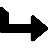  в т.ч. количество зарегистрированных пользователей сайта201620162417 в т.ч. количество пользователей электронными ресурсами в т.ч. количество пользователей электронными ресурсами260810419000610026091143Количество общей книговыдачиКоличество общей книговыдачи18155711592418000096200181560117339в т.ч. выдача электронных документов в т.ч. выдача электронных документов 468252465215475252в т.ч. выдача электронных изданийв т.ч. выдача электронных изданий245145225120252145Количество посещений Количество посещений 722384720472000438007224350459Количество б/записей в электронный каталогКоличество б/записей в электронный каталог141141141Кол-во культурно-массовых меропр.офлайн403(общ. 844)441100200454(общ.846)392Кол-во культурно-массовых меропр.онлайн127(общ. 574)447100200115(общ. 577)462Число посетивших культурно-массовые мероприятияЧисло участников офлайн мероприятий6309 (общ.14807)8498150010006311 (общ.14811)8500Число посетивших культурно-массовые мероприятияпросмотры7037(общ.22007)14970500050007097 (общ.22012)14915ОбращаемостьОбращаемостьчитаемостьчитаемость19,9%17,55%20%15,77%19,92%16,32%посещаемостьпосещаемость7,93%7,14%8%7,18%7,93%7,02%% обновления фонда% обновления фондаОдна страна  - одна книгаОдна страна  - одна книгаОдна страна  - одна книгаОдна страна  - одна книгаОдна страна  - одна книгаОдна страна  - одна книгаОдна страна  - одна книгаОдна страна  - одна книгаОдна страна  - одна книгаОдна страна  - одна книгаОдна страна  - одна книгаОдна страна  - одна книгаОдна страна  - одна книгаОдна страна  - одна книгаОдна страна  - одна книгаОдна страна  - одна книгаОдна страна  - одна книгаОдна страна  - одна книгаОдна страна  - одна книгаОдна страна  - одна книгаОдна страна  - одна книгаОдна страна  - одна книгаОдна страна  - одна книгаОдна страна  - одна книгаОдна страна  - одна книгаОдна страна  - одна книгаОдна страна  - одна книга1 квартал1 квартал1 квартал1 квартал2 квартал2 квартал2 квартал2 квартал2 квартал2 квартал2 квартал3 квартал3 квартал3 квартал3 квартал3 квартал3 квартал3 квартал3 квартал4 квартал4 квартал4 квартал4 квартал4 квартал4 квартал4 квартал4 кварталофлайнохватонлайнпросмотрофлайнофлайнохватохватонлайнпросмотрпросмотрофлайнофлайнохватохватонлайнпросмотрпросмотрпросмотрофлайнохватохватохватонлайнонлайнпросмотрпросмотр5 дет.5824253668080125251188433333310м.183651818342342272754454430697697697Итого:235514253242442242212525282855255234730730730Литературное краеведениеЛитературное краеведениеЛитературное краеведениеЛитературное краеведениеЛитературное краеведениеЛитературное краеведениеЛитературное краеведениеЛитературное краеведениеЛитературное краеведениеЛитературное краеведениеЛитературное краеведениеЛитературное краеведениеЛитературное краеведениеЛитературное краеведениеЛитературное краеведениеЛитературное краеведениеЛитературное краеведениеЛитературное краеведениеЛитературное краеведениеЛитературное краеведениеЛитературное краеведениеЛитературное краеведениеЛитературное краеведениеЛитературное краеведениеЛитературное краеведениеЛитературное краеведениеЛитературное краеведение1 квартал1 квартал1 квартал1 квартал2 квартал2 квартал2 квартал2 квартал2 квартал2 квартал2 квартал3 квартал3 квартал3 квартал3 квартал3 квартал3 квартал3 квартал3 квартал4 квартал4 квартал4 квартал4 квартал4 квартал4 квартал4 квартал4 кварталофлайнохватонлайнпросмотрофлайнофлайнохватохватонлайнпросмотрпросмотрофлайнофлайнохватохватонлайнпросмотрпросмотрпросмотрофлайнохватохватохватонлайнонлайнпросмотрпросмотр5дет.81231921111158158505015152122121881881885909090464610м.153281313351351141436236216374374374Итого:23451192242450950950502929574574188188188214644644644646Время читать!Время читать!Время читать!Время читать!Время читать!Время читать!Время читать!Время читать!Время читать!Время читать!Время читать!Время читать!Время читать!Время читать!Время читать!Время читать!Время читать!Время читать!Время читать!Время читать!Время читать!Время читать!Время читать!Время читать!Время читать!Время читать!Время читать!1 квартал1 квартал1 квартал1 квартал1 квартал2 квартал2 квартал2 квартал2 квартал2 квартал2 квартал2 квартал3 квартал3 квартал3 квартал3 квартал3 квартал3 квартал3 квартал3 квартал3 квартал4 квартал4 квартал4 квартал4 квартал4 квартал4 кварталофлайнохватонлайнпросмотрпросмотрофлайнофлайнохватохватонлайнпросмотрпросмотрофлайнофлайнохватохватохватонлайнпросмотрпросмотрпросмотрофлайнохватохватонлайнонлайнпросмотр5дет.8412461110021002120120191219124064664672721036103610361289289289123152915295757450610м.78141612531623162595911231123118403340336767143814381438126390239023902371160116093933818Итого:16226621364164416417917930353035158467946791391392474247424741274191419141911602387238715015083242021 (тенге, тыс.)2022 (тенге, тыс.)2023 (тенге, тыс.)Всего170320472092книги6039471339подписка11001100753Поступление литературы Поступление литературы Поступление литературы экз.на каз. яз. Поступило всего документов (экз.) (книги + периодика + СD)Поступило всего документов (экз.) (книги + периодика + СD)Поступило всего документов (экз.) (книги + периодика + СD)Детские биб.Массовые биб-ки обсл. детейДетские биб.Массовые биб-ки обсл. детейПоступило документов всего (экз.) Поступило документов всего (экз.) Поступило документов всего (экз.) 1241665920505из нихПерераспределено внутри ЦБСПерераспределено внутри ЦБСиз них«чистое поступление» (всего) «чистое поступление» (всего) 1241665920505«чистое поступление» по источникам комплектованияПериодические издания, поставленные на учет(сумма газет подш. за год и журналов) Периодические издания, поставленные на учет(сумма газет подш. за год и журналов) 671438468351«чистое поступление» по источникам комплектованияБюджетное комплектованиеКоличество книг, приобретенных на бюджетные средства 414227299154«чистое поступление» по источникам комплектованияБюджетное комплектование			в т.ч. CD и DVD, приобретенных на бюджетные средства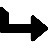 «чистое поступление» по источникам комплектованияИздания, полученные по гос.заказуИздания, полученные по гос.заказу156153«чистое поступление» по источникам комплектованияв т.ч. CD, и DVDв т.ч. CD, и DVD«чистое поступление» по источникам комплектованияКниги, принятые от читателей взамен утерянныхКниги, принятые от читателей взамен утерянных«чистое поступление» по источникам комплектованияКниги из ОРФ (если он не стоит на балансе)Книги из ОРФ (если он не стоит на балансе)«чистое поступление» по источникам комплектованияВозмещение книг при проверке фондаВозмещение книг при проверке фонда«чистое поступление» по источникам комплектованияСпонсорская помощь + в дар от читателей или через ОУНБ Спонсорская помощь + в дар от читателей или через ОУНБ «чистое поступление» по источникам комплектованияДругие источники (если есть) Другие источники (если есть) Всего поступилоКниги Газеты Журналы СD-дискиназваний11690224В т.ч. на каз яз.7965113Экхемпляров124157040631В т.ч. на каз яз.92045218450Всего В том числе по отраслям знаний (экз.)В том числе по отраслям знаний (экз.)В том числе по отраслям знаний (экз.)В том числе по отраслям знаний (экз.)В том числе по отраслям знаний (экз.)В том числе по отраслям знаний (экз.)В том числе по отраслям знаний (экз.)В том числе по отраслям знаний (экз.)В том числе по отраслям знаний (экз.)В том числе по отраслям знаний (экз.)Всего ОПЛОПЛЕНЛЕНЛТехн., с/хТехн., с/хИскусство, спортИскусство, спортХуд.лит., языкозн., филологияХуд.лит., языкозн., филологиявсегов т.ч. каз.язвсегоказ язвсегоказ язвсегоказ язвсегоказ язвсегоказ яз20219104831011065106939197812723123181420228134189937251471441491998249915112023539321926825124841120298319061425Всего В том числе по отраслям знаний (экз.)В том числе по отраслям знаний (экз.)В том числе по отраслям знаний (экз.)В том числе по отраслям знаний (экз.)В том числе по отраслям знаний (экз.)В том числе по отраслям знаний (экз.)В том числе по отраслям знаний (экз.)В том числе по отраслям знаний (экз.)В том числе по отраслям знаний (экз.)В том числе по отраслям знаний (экз.)Всего ОПЛОПЛЕНЛЕНЛТехн., с/хТехн., с/хИскусство, спортИскусство, спортХуд.лит., языкозн., филологияХуд.лит., языкозн., филологиявсегов т.ч. каз.язвсегоказ язвсегоказ язвсегоказ язвсегоказ язвсегоказ яз202143521463321837311255765181110212022498223742720104524922622155990620232961504739241247418276781241920Всего В том числе по отраслям знаний (экз.)В том числе по отраслям знаний (экз.)В том числе по отраслям знаний (экз.)В том числе по отраслям знаний (экз.)В том числе по отраслям знаний (экз.)В том числе по отраслям знаний (экз.)В том числе по отраслям знаний (экз.)В том числе по отраслям знаний (экз.)В том числе по отраслям знаний (экз.)В том числе по отраслям знаний (экз.)Всего ОПЛОПЛЕНЛЕНЛТехн., с/хТехн., с/хИскусство, спортИскусство, спортХуд.лит., языкозн., филологияХуд.лит., языкозн., филологиявсегоВ т.ч. каз.язвсегоказ язвсегоказ язвсегоказ язвсегоказ язвсегоказ яз20214752693874423287235071312793202231519525105426205693769406052023243171452911375305665505Всего Всего в т.ч. казахстанских издательствв т.ч. казахстанских издательствв т.ч. казахстанских издательствв т.ч. казахстанских издательствв т.ч. казахстанских издательствв т.ч. казахстанских издательствкомплектназваниесуммасуммакомплекткомплектназв.назв.комплектназваниевсегов т.ч. на каз.яз.всегов т.ч. на каз.яз.всегов т.ч. на каз.яз.12353730806,68638450,7296713729«чистое» списаниеПо отраслям знанийПо отраслям знанийПо отраслям знанийПо отраслям знанийПо отраслям знанийвсегона каз.яз«чистое» списаниеОПЛЕНЛТехн., с/хИскусство, спортХуд.лит., языкозн., филологиявсегона каз.язВсего: в т.ч.221736784340417371811194Физически-устаревшая221736784340417371811194Морально-устаревшаяПередано библиотекам других ведомствСписано в рез-те проверки фонда (недостача)Утерянных читателямиСтихиное бедствиеДругое НаименованиевсегоВ т.ч. по содержаниюВ т.ч. по содержаниюВ т.ч. по содержаниюВ т.ч. по содержаниюВ т.ч. по содержаниюВ т.ч. по содержаниюВ т.ч. по содержаниюВ т.ч. по содержаниюВ т.ч. по содержаниюВ т.ч. по содержаниюВ т.ч. по содержаниюВ т.ч. по содержанию показателейвсегоОПЛОПЛЕНЛЕНЛХуд.лит., языкозн., филологияХуд.лит., языкозн., филологияВ т.ч. на каз.яз.В т.ч. на каз.яз. показателейдет.масс.дет.масс.дет.масс.дет.масс.дет.масс.дет.масс.Всего поступило в 2023 году19062962434745241471827375320508из них детских изданий19062962434745241471827375320508Всего выбыло1343122173222367198846634077417326871194774состоит на конец отчетного года153071155491499060617701250254622684454052994405882148720011Из них детских изданийВсегокн.фондказ.язброшОПЛказ.язЕНказ.язТехнка.язС/хказ.язИсс/спказяз83казязхудказ.яздр.язСД22727+465747+302486065+111695+92660-205-2141-109-474-28-484+3148+33916+4918+413524+282656 14533№Содержание работыПлан на  2023 г.Выполнено за 2023 г1Читатели использовавшие ВСО8368362Книговыдача по ВСО по системе158715883 Общая книговыдача из ООИФ280028004Количество заказов из них:-  По требованию ВСО28002800-  Подборки122112225Поступило книг500466Расстановка книг10000130007Работа с индикаторами:-  Изъять1000028710-  Влить10600   14508Подборки кол-во6062списаниепо отраслям знанийпо отраслям знанийпо отраслям знанийпо отраслям знанийпо отраслям знанийпо отраслям знанийпо отраслям знанийпо отраслям знанийпо отраслям знанийпо отраслям знанийпо отраслям знанийпо отраслям знанийсписаниеОПЛна каз.язЕНна каз.язТех.на каз.язс/хна каз.яз75/85на каз.яз81/83на каз.язХуд. Ллт.на каз.язВСЕГОна каз.язВсего36957201216231300231511432673394351457Физический устаревшая36957201216231300231511432673394351457Морально –устаревшаяПередача с бюджета ЦБС на бюджет КУИС МВД РКСписано в результате проверки фонда (недостатча)Утерянных чтателямиСтихийное бедствиедругоеПериодКоличество задолжниковКоличество книг% задолжников от общего количества читателей2021г385196020%2022г.295162018,2 %2023г.274154017,7 %Всегокн.фондказ.язВсеговыданказ.язОПЛказ.язЕНказ.язТехнКаз.язС/хказ.язИсс/спказ.яз83каз.язхудказ.язказ.яз277455531678641006504304101983801202201354501856846783992235425%74,1%9,5%10,4%10%4,8%5,5%2,9%3,2%1,9%6,6%4,5%10%16,5%58,8%57,4%Возрастная категорияколичествоОт 0 до 10 лет5438В т.ч. дети с инвалидностью39От 11 до 15 лет7980В т.ч. дети с инвалидностью62РДЧ2508Другие270ВСЕГО16297МероприятияПлан 2023План 2023Выполнение 2023Выполнение 2023онлайноффлайнонлайноффлайнМассовые мероприятия500500577846Количество участников18000130002201214811Конкурсы15101520Акции25302535Маркетинговые исследования, соц.опросы60406550Наименование библиотекиназвание клубанаправлениевозрастная категориякол-во участников (члены)Период проведенияЦГБ«Султик»Клуб всестороннего развития5-16 лет25Работает с 2018 годаЦГБ«Өнерлі бала»Поэтико-творческий клуб5-16 лет15Клуб открылся в 2023 годуФилиал 1д.«Родничок»Экологический клуб5-16 лет162015-2024Филиал №11д.«Шаңырақ»Историко-краеведческий клуб10-12 лет102017-2026Филиал №16«Светлячок»Кукольный театр5-12 лет152010-2025Наименование библиотекиназвание кружканаправлениеВозрастная категориякол-во участников (члены)Период проведенияЦГБ«Kids zone»Открытое пространство для общения и отдыха в рамках клуба всестороннего развития «Султик»4-1525С 2023 годаФилиал №11д.«Мастерилка»Творчество юных читателей0-6102017-2026Филиал №12д.«Книжкина больница»Кружок по реставрации книг4-15102015-2025Филиал №16«Ладья»Шахматный кружок4-15102016-2024Наименование библиотекиназвание проектаСрок реализации проектарезультаты проектаФилиал №16«Библиотека + театр + семья»2018-2024Повышение уровня культуры семейного чтения. Установление традиции семейного чтения.Наименование библиотекиназвание проектаСрок реализации программырезультаты программыЦГББиблиотека – как центр по проблемам людей с ограниченными возможностямиС 2018 годаСпециалисты библиотек привлекают читателей-инвалидов к активномуучастию в библиотечной  и  культурной жизни местного  сообщества. Пытаютсясоздавать условия для развития и  реализации потенциала людей с  ограниченными возможностями, организации массового активного досуга. В рамках программы было проведено 15 мероприятий.Филиал №12д.«Чтобы мир добрее стал»С 2012 годаРеализация проекта способствовала позиционированию библиотек как эффективных учреждений по работе с детьми и юношеством, площадок для проведения культурно-массовых мероприятий, мест творческой реабилитации людей с ограниченными возможностями здоровьяФилиал №16«Книжная терапия»2018-2023Используя необычные формы работы, библиотекари способствуют формированию устойчивых потребностей в чтении как основе непрерывного образования и самообразования.№Наименование социальных сетейподписчикиподписчикипубликациипубликациипросмотрыпросмотры№Наименование социальных сетей2022202320222023202220231.Facebook 5д.173820225684619150922510 мас.22568423835477803514933Итого:399410445140393817185239582.Instagram  5д.375551381025578915515200310мас.62794246121885573688334189Итого:100349384132131135128434861923.ВКонтакте 5д.1507215836736810038692310мас.4002601423275113718403Итого:5509275979064312409153264.YouTubeПоказателиКоличество мероприятийДни информации 8Дни специалиста 1Библиографические пособия11Библиотечно-библиографические уроки24Другое29ПланВыполнениеВыполнениеТематическиеТематическиеАдресныеАдресныеУточняющиеУточняющиеФактографическиеФактографическиеВ т.ч. виртуальные справкиВ т.ч. виртуальные справкивсегоказ.яз.всегоказ.яз.всегоказ.яз.всегоказ.яз.всегоказ.яз.всегоказ.яз.96596948777439175544116792614667Всегоколичество статей и ТВ сюжетовколичество статей и ТВ сюжетовколичество статей и ТВ сюжетовколичество статей и ТВ сюжетовВсегостатьистатьиТВ сюжетыТВ сюжетыВсегообщееказ.яз.общееказ.яз.международные -----республиканские3939---областные332--городские-----итого42422--Компьютеры Компьютеры Компьютеры всегов. т.ч. в. т.ч. всегостационарныепереносныеСостоит на начало года761Поступило за год---Списано за год---Состоит на конец года761СтруктурныеподразделенияТехнологияЕсть Wi-Fi(кол-во биб-к)Отсутствие доступак сети ИнтернетОтсутствие доступак сети ИнтернетСтруктурныеподразделенияТехнологияЕсть Wi-Fi(кол-во биб-к)нет финансовнет технических возможностейвсего55--Филиал №1д.Megaline1--Филиал №5д.Megaline1--Филиал №11д.iD Net1--Филиал №12д.iD Net1--Филиал №15д.iD Net1--Виды и формы методических услуг 2023Консультации групповые, индивидуальные всего56  (групповых 5)Из них: консультации дистанционные14Информационно-методические материалы, всего5Из них: – печатные– электронные22количество проведенных обучающих мероприятий 6Выезды/ посещения19/29№НазваниеДатаПлатформаКол-во участниковОрганизаторы1 На OPENAIR фестивале «Мәдениет: Кітап.Білім.Тіл»19.05.23Астана-офлайн29Национальная академическая библиотека Республики Казахстан 2Антикоррупционная служба:Представитель информационно-просветительского пула при Департаменте Агентства Республики Казахстан по противодействию коррупции (Антикоррупционной службы) по Карагандинской области Жумабековым Б.К.2.06.23Библиотека им М.О. Ауэзова35КГУ «ЦБС г. Караганды», библиотека им. М.О. Ауэзова3При поддержке КОФ ООО «Казахстанский отраслевой профессиональный союз работников культуры, спорта, туризма и информации» встреча с руководителем центра Медиации Шардарбековой С.М., начальником отдела ГУ «Управление по инспекции труда по Карагандинской области» Еркебековой С.А., специалистом управления превенции Департамента Антикоррупционной службы Сактапбергеновым А.Е. и представителем информационно-просветительского штаба Сулейменовой А.И. В ходе встречи были рассмотрены вопросы о соблюдении антикоррупционного законодательства, о внесении изменений и дополнений в Трудовой кодекс РК, об охране и создании безопасного условия труда на предприятии. 7.06.23Библиотека им М.О. Ауэзова31КГУ «ЦБС г. Караганды», библиотека им. М.О. Ауэзова4Конкурс «Лучший молодой библиотекарь года - 20237.06.23Библиотека-филиал №528КГУ «ЦБС г. Караганды», библиотека им. М.О. Ауэзова№Ф.И.О. сотрудникаДолжностьНаименование поощрения1Абильдина А.К.Библиотекарь филиала №1 по обслуживанию детейПочетная грамотаВсего библиотекарейвысшееиз них библиотечноесреднее специальноеиз них библиотечное2021202220231311322Всего библиотекарейстаж до 5 летстаж от 5 до 10 летстаж от 10 до 15 летстаж свыше 15202112413420221121262023133325всего библиотекарей0,750,750,50,5всего библиотекарейвсегов т.ч. на селевсегов т.ч. на селе202112----202211----202313----всего библиотекарейдо 35 летот 35 до 50 летот 50 до 60 летсвыше 60 лет202112144320221115542023132273ЦБСКоличество работниковКоличество работниковКоличество работниковКоличество работниковЦБСвсегопрошедших аттестацию и соответствующих занимаемой должностине прошедших аттестациюПовторная аттестация2023----Количество библиотекЗданияЗданияТиповое зданияТиповое зданияОтдельное зданиеОтдельное зданиеКоличество библиотекЗданияЗданияТиповое зданияТиповое зданияОтдельное зданиеОтдельное зданиеКоличество библиотеквсегона селевсегона селевсего*на селе55 ЦБСБиблиотекаКакие ремонтные работы произведеныСуммаИсточник финансирования--Текущие Капитальные Аварийные здания --Всего библиотекИз них доступны для лиц с инвалидностьюКоличество библиотек, имеющие:Количество библиотек, имеющие:Всего библиотекИз них доступны для лиц с инвалидностьюпожарную сигнализациюохранную сигнализацию5155ЦБСМебель, приобретенная в 2023 году (указать наименование мебели и кол-во)Всего сумма, тыс. тенгеВ филиале № 5 дет.Стеллажи (36 штук)2 675 736,00Ф.15д.Пуфик (1 штук)27 800,001 д., 5д.Банкетка 3 –х местная (2 штук)135 440,005 д., 12д.Хозяйственный шкаф (2 штук)174 048,005 д.Газетница (1 штук)67 400,005 д.Стол кафедра (1 штук) 109 984,00Кол-во б-к, где мебель не обновлялась последние 10 летКол-во б-к, где мебель частично обновлялась за последние 10 летКол-во б-к, где за последние 10 лет мебель значительно обновленаЦБСТехнические средства, приобретенная в 2023 году(указать наименование тех.средств и кол-во)Всегосумма, тыс. тенгеФилиал библиотеки № 15 дет. Телевизор смарт ТВ 40 диагональ - 1 штук220000,00